1. SZAKASZ: Az anyag/keverék és a vállalat/vállalkozás azonosítása1. SZAKASZ: Az anyag/keverék és a vállalat/vállalkozás azonosítása1. SZAKASZ: Az anyag/keverék és a vállalat/vállalkozás azonosítása1. SZAKASZ: Az anyag/keverék és a vállalat/vállalkozás azonosítása1. SZAKASZ: Az anyag/keverék és a vállalat/vállalkozás azonosítása1. SZAKASZ: Az anyag/keverék és a vállalat/vállalkozás azonosítása1. SZAKASZ: Az anyag/keverék és a vállalat/vállalkozás azonosítása1. SZAKASZ: Az anyag/keverék és a vállalat/vállalkozás azonosítása1. SZAKASZ: Az anyag/keverék és a vállalat/vállalkozás azonosítása1. SZAKASZ: Az anyag/keverék és a vállalat/vállalkozás azonosítása1.1 Termékazonosító1.1 Termékazonosító1.1 Termékazonosító1.1 Termékazonosító1.1 Termékazonosító1.1 Termékazonosító1.1 Termékazonosító1.1 Termékazonosító1.1 Termékazonosító1.1 TermékazonosítóKereskedelmi név:Kereskedelmi név:Kereskedelmi név:Kereskedelmi név:Kereskedelmi név:Kereskedelmi név:DESIRE LA DEMO NŐIDESIRE LA DEMO NŐIDESIRE LA DEMO NŐIDESIRE LA DEMO NŐIAz azonosítás egyéb eszközei:Az azonosítás egyéb eszközei:Az azonosítás egyéb eszközei:Az azonosítás egyéb eszközei:Az azonosítás egyéb eszközei:Az azonosítás egyéb eszközei:Termékkód: Nem ismertTermékkód: Nem ismertTermékkód: Nem ismertTermékkód: Nem ismert1.2 Az anyag vagy keverék megfelelő azonosított felhasználása, illetve ellenjavallt felhasználása1.2 Az anyag vagy keverék megfelelő azonosított felhasználása, illetve ellenjavallt felhasználása1.2 Az anyag vagy keverék megfelelő azonosított felhasználása, illetve ellenjavallt felhasználása1.2 Az anyag vagy keverék megfelelő azonosított felhasználása, illetve ellenjavallt felhasználása1.2 Az anyag vagy keverék megfelelő azonosított felhasználása, illetve ellenjavallt felhasználása1.2 Az anyag vagy keverék megfelelő azonosított felhasználása, illetve ellenjavallt felhasználása1.2 Az anyag vagy keverék megfelelő azonosított felhasználása, illetve ellenjavallt felhasználása1.2 Az anyag vagy keverék megfelelő azonosított felhasználása, illetve ellenjavallt felhasználása1.2 Az anyag vagy keverék megfelelő azonosított felhasználása, illetve ellenjavallt felhasználása1.2 Az anyag vagy keverék megfelelő azonosított felhasználása, illetve ellenjavallt felhasználásaAzonosított felhasználások:Azonosított felhasználások:Azonosított felhasználások:Azonosított felhasználások:IllatszerIllatszerIllatszerIllatszerIllatszerIllatszer1.3 A biztonsági adatlap szállítójának adatai1.3 A biztonsági adatlap szállítójának adatai1.3 A biztonsági adatlap szállítójának adatai1.3 A biztonsági adatlap szállítójának adatai1.3 A biztonsági adatlap szállítójának adatai1.3 A biztonsági adatlap szállítójának adatai1.3 A biztonsági adatlap szállítójának adatai1.3 A biztonsági adatlap szállítójának adatai1.3 A biztonsági adatlap szállítójának adatai1.3 A biztonsági adatlap szállítójának adataiForgalmazó/importáló:Forgalmazó/importáló:Forgalmazó/importáló:Forgalmazó/importáló:Forgalmazó/importáló:Forgalmazó/importáló:Sweet-Line ’98 Kft.H-4030 Debrecen, Epreskert u. 1.Mobil: 00 36 30 531-2038Tel: +36 (52) 501-668Fax: +36 (52) 501-669www.sweetline98.huSweet-Line ’98 Kft.H-4030 Debrecen, Epreskert u. 1.Mobil: 00 36 30 531-2038Tel: +36 (52) 501-668Fax: +36 (52) 501-669www.sweetline98.huSweet-Line ’98 Kft.H-4030 Debrecen, Epreskert u. 1.Mobil: 00 36 30 531-2038Tel: +36 (52) 501-668Fax: +36 (52) 501-669www.sweetline98.huSweet-Line ’98 Kft.H-4030 Debrecen, Epreskert u. 1.Mobil: 00 36 30 531-2038Tel: +36 (52) 501-668Fax: +36 (52) 501-669www.sweetline98.huA biztonsági adatlapért felelős e-mail címe:A biztonsági adatlapért felelős e-mail címe:A biztonsági adatlapért felelős e-mail címe:A biztonsági adatlapért felelős e-mail címe:A biztonsági adatlapért felelős e-mail címe:A biztonsági adatlapért felelős e-mail címe:import@sweetline98.huimport@sweetline98.huimport@sweetline98.huimport@sweetline98.hu1.4 Sürgősségi telefonszám1.4 Sürgősségi telefonszám1.4 Sürgősségi telefonszám1.4 Sürgősségi telefonszám1.4 Sürgősségi telefonszám1.4 Sürgősségi telefonszám1.4 Sürgősségi telefonszám1.4 Sürgősségi telefonszám1.4 Sürgősségi telefonszám1.4 Sürgősségi telefonszámA 44/2000. (XII. 27.) EüM rendelet alapján:A 44/2000. (XII. 27.) EüM rendelet alapján:A 44/2000. (XII. 27.) EüM rendelet alapján:A 44/2000. (XII. 27.) EüM rendelet alapján:A 44/2000. (XII. 27.) EüM rendelet alapján:A 44/2000. (XII. 27.) EüM rendelet alapján:A 44/2000. (XII. 27.) EüM rendelet alapján:A 44/2000. (XII. 27.) EüM rendelet alapján:A 44/2000. (XII. 27.) EüM rendelet alapján:A 44/2000. (XII. 27.) EüM rendelet alapján:Sürgősségi telefonszám:Sürgősségi telefonszám:Sürgősségi telefonszám:Sürgősségi telefonszám:Sürgősségi telefonszám:Sürgősségi telefonszám:Egészségügyi Toxikológiai Tájékoztató Szolgálat (ETTSZ) 1096 Budapest, Nagyvárad tér 2. Tel: +36 1 476 6464, (munkaidőben 8-16 óráig hívható), +36 80 201 199 (Éjjel-nappal, ingyenesen hívható zöld szám)Egészségügyi Toxikológiai Tájékoztató Szolgálat (ETTSZ) 1096 Budapest, Nagyvárad tér 2. Tel: +36 1 476 6464, (munkaidőben 8-16 óráig hívható), +36 80 201 199 (Éjjel-nappal, ingyenesen hívható zöld szám)Egészségügyi Toxikológiai Tájékoztató Szolgálat (ETTSZ) 1096 Budapest, Nagyvárad tér 2. Tel: +36 1 476 6464, (munkaidőben 8-16 óráig hívható), +36 80 201 199 (Éjjel-nappal, ingyenesen hívható zöld szám)Egészségügyi Toxikológiai Tájékoztató Szolgálat (ETTSZ) 1096 Budapest, Nagyvárad tér 2. Tel: +36 1 476 6464, (munkaidőben 8-16 óráig hívható), +36 80 201 199 (Éjjel-nappal, ingyenesen hívható zöld szám)2. SZAKASZ: A veszély azonosítása2. SZAKASZ: A veszély azonosítása2. SZAKASZ: A veszély azonosítása2. SZAKASZ: A veszély azonosítása2. SZAKASZ: A veszély azonosítása2. SZAKASZ: A veszély azonosítása2. SZAKASZ: A veszély azonosítása2. SZAKASZ: A veszély azonosítása2. SZAKASZ: A veszély azonosítása2. SZAKASZ: A veszély azonosítása2.1 Az anyag vagy keverék osztályozása2.1 Az anyag vagy keverék osztályozása2.1 Az anyag vagy keverék osztályozása2.1 Az anyag vagy keverék osztályozása2.1 Az anyag vagy keverék osztályozása2.1 Az anyag vagy keverék osztályozása2.1 Az anyag vagy keverék osztályozása2.1 Az anyag vagy keverék osztályozása2.1 Az anyag vagy keverék osztályozása2.1 Az anyag vagy keverék osztályozásaOsztályozás az 1272/2008/EK (CLP) rendelet szerint:Osztályozás az 1272/2008/EK (CLP) rendelet szerint:Osztályozás az 1272/2008/EK (CLP) rendelet szerint:Osztályozás az 1272/2008/EK (CLP) rendelet szerint:Osztályozás az 1272/2008/EK (CLP) rendelet szerint:Osztályozás az 1272/2008/EK (CLP) rendelet szerint:Osztályozás az 1272/2008/EK (CLP) rendelet szerint:Osztályozás az 1272/2008/EK (CLP) rendelet szerint:Osztályozás az 1272/2008/EK (CLP) rendelet szerint:Osztályozás az 1272/2008/EK (CLP) rendelet szerint:Flam. Aerosol 1, Tűzveszélyes aeroszolok 1. osztály, H222, H229Flam. Aerosol 1, Tűzveszélyes aeroszolok 1. osztály, H222, H229Flam. Aerosol 1, Tűzveszélyes aeroszolok 1. osztály, H222, H229Flam. Aerosol 1, Tűzveszélyes aeroszolok 1. osztály, H222, H2292.2 Címkézési elemek2.2 Címkézési elemek2.2 Címkézési elemek2.2 Címkézési elemek2.2 Címkézési elemek2.2 Címkézési elemek2.2 Címkézési elemek2.2 Címkézési elemek2.2 Címkézési elemek2.2 Címkézési elemekAz 1272/2008/EK (CLP) rendelet szerint:Az 1272/2008/EK (CLP) rendelet szerint:Az 1272/2008/EK (CLP) rendelet szerint:Az 1272/2008/EK (CLP) rendelet szerint:Az 1272/2008/EK (CLP) rendelet szerint:Az 1272/2008/EK (CLP) rendelet szerint:Az 1272/2008/EK (CLP) rendelet szerint:Az 1272/2008/EK (CLP) rendelet szerint:Az 1272/2008/EK (CLP) rendelet szerint:Az 1272/2008/EK (CLP) rendelet szerint:Veszélyt jelző szimbólum(ok):Veszélyt jelző szimbólum(ok):Veszélyt jelző szimbólum(ok):Veszélyt jelző szimbólum(ok):Veszélyt jelző szimbólum(ok):Veszélyt jelző szimbólum(ok):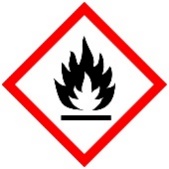 Figyelmeztetés:Figyelmeztetés:Figyelmeztetés:Figyelmeztetés:Figyelmeztetés:Figyelmeztetés:VESZÉLYVESZÉLYVESZÉLYVESZÉLYFigyelmeztető H mondatok:Figyelmeztető H mondatok:Figyelmeztető H mondatok:Figyelmeztető H mondatok:Figyelmeztető H mondatok:Figyelmeztető H mondatok:H222 Rendkívül tűzveszélyes aeroszol.H229 Az edényben túlnyomás uralkodik: hő hatására megrepedhet.H222 Rendkívül tűzveszélyes aeroszol.H229 Az edényben túlnyomás uralkodik: hő hatására megrepedhet.H222 Rendkívül tűzveszélyes aeroszol.H229 Az edényben túlnyomás uralkodik: hő hatására megrepedhet.H222 Rendkívül tűzveszélyes aeroszol.H229 Az edényben túlnyomás uralkodik: hő hatására megrepedhet.Óvintézkedésre vonatkozó P mondatok:Óvintézkedésre vonatkozó P mondatok:Óvintézkedésre vonatkozó P mondatok:Óvintézkedésre vonatkozó P mondatok:Óvintézkedésre vonatkozó P mondatok:Óvintézkedésre vonatkozó P mondatok:P102 Gyermekektől elzárva tartandó.P210 Hőtől/szikrától/nyílt lángtól/forró felületektől távol tartandó. Tilos a dohányzás.P211 Tilos nyílt lángra vagy más gyújtóforrásra permetezni.P233 Az edény szorosan lezárva tartandó.P403 Jól szellőző helyen tárolandó.P410+P412 Napfénytől védendő. Nem érheti 50°C/122°F hőmérsékletet meghaladó hő.P102 Gyermekektől elzárva tartandó.P210 Hőtől/szikrától/nyílt lángtól/forró felületektől távol tartandó. Tilos a dohányzás.P211 Tilos nyílt lángra vagy más gyújtóforrásra permetezni.P233 Az edény szorosan lezárva tartandó.P403 Jól szellőző helyen tárolandó.P410+P412 Napfénytől védendő. Nem érheti 50°C/122°F hőmérsékletet meghaladó hő.P102 Gyermekektől elzárva tartandó.P210 Hőtől/szikrától/nyílt lángtól/forró felületektől távol tartandó. Tilos a dohányzás.P211 Tilos nyílt lángra vagy más gyújtóforrásra permetezni.P233 Az edény szorosan lezárva tartandó.P403 Jól szellőző helyen tárolandó.P410+P412 Napfénytől védendő. Nem érheti 50°C/122°F hőmérsékletet meghaladó hő.P102 Gyermekektől elzárva tartandó.P210 Hőtől/szikrától/nyílt lángtól/forró felületektől távol tartandó. Tilos a dohányzás.P211 Tilos nyílt lángra vagy más gyújtóforrásra permetezni.P233 Az edény szorosan lezárva tartandó.P403 Jól szellőző helyen tárolandó.P410+P412 Napfénytől védendő. Nem érheti 50°C/122°F hőmérsékletet meghaladó hő.Tartalmaz:Tartalmaz:Tartalmaz:Tartalmaz:Tartalmaz:Tartalmaz:Ethanol; Butane; Propane; IsobutaneEthanol; Butane; Propane; IsobutaneEthanol; Butane; Propane; IsobutaneEthanol; Butane; Propane; Isobutane2.3 Egyéb veszélyek2.3 Egyéb veszélyek2.3 Egyéb veszélyek2.3 Egyéb veszélyek2.3 Egyéb veszélyek2.3 Egyéb veszélyek2.3 Egyéb veszélyek2.3 Egyéb veszélyek2.3 Egyéb veszélyek2.3 Egyéb veszélyekAz alapanyag/keverék nem tartalmaz olyan összetevőket, amelyek a környezetben tartósan megmaradó,biológiailag nagyon felhalmozódó és mérgező (PBT) vagy igen tartósan megmaradó biológiailag nagyonfelhalmozódó (vPvB) anyagnak tekinthetők 0,1%-os vagy annál magasabb koncentrációban.Az alapanyag/keverék nem tartalmaz olyan összetevőket, amelyek a környezetben tartósan megmaradó,biológiailag nagyon felhalmozódó és mérgező (PBT) vagy igen tartósan megmaradó biológiailag nagyonfelhalmozódó (vPvB) anyagnak tekinthetők 0,1%-os vagy annál magasabb koncentrációban.Az alapanyag/keverék nem tartalmaz olyan összetevőket, amelyek a környezetben tartósan megmaradó,biológiailag nagyon felhalmozódó és mérgező (PBT) vagy igen tartósan megmaradó biológiailag nagyonfelhalmozódó (vPvB) anyagnak tekinthetők 0,1%-os vagy annál magasabb koncentrációban.Az alapanyag/keverék nem tartalmaz olyan összetevőket, amelyek a környezetben tartósan megmaradó,biológiailag nagyon felhalmozódó és mérgező (PBT) vagy igen tartósan megmaradó biológiailag nagyonfelhalmozódó (vPvB) anyagnak tekinthetők 0,1%-os vagy annál magasabb koncentrációban.3. SZAKASZ: Összetétel/összetevőkre vonatkozó információk3. SZAKASZ: Összetétel/összetevőkre vonatkozó információk3. SZAKASZ: Összetétel/összetevőkre vonatkozó információk3. SZAKASZ: Összetétel/összetevőkre vonatkozó információk3. SZAKASZ: Összetétel/összetevőkre vonatkozó információk3. SZAKASZ: Összetétel/összetevőkre vonatkozó információk3. SZAKASZ: Összetétel/összetevőkre vonatkozó információk3. SZAKASZ: Összetétel/összetevőkre vonatkozó információk3. SZAKASZ: Összetétel/összetevőkre vonatkozó információk3. SZAKASZ: Összetétel/összetevőkre vonatkozó információk3.1 Keverékek3.1 Keverékek3.1 Keverékek3.1 Keverékek3.1 Keverékek3.1 Keverékek3.1 KeverékekÖsszetételÖsszetételKoncentráció(%)Koncentráció(%)Koncentráció(%)CAS számCAS számREACH szerinti regisztrációs számEU szám1272/2008/EK rendelet szerinti osztályba sorolás (CLP)EthanolEthanol35-4035-4035-4064-17-564-17-5Nem ismert200-578-6Flam. Liq. 2, H225ButaneButane30-4530-4530-45106-97-8106-97-8Nem ismert203-448-7Flam. Gas. 1, H220Press. Gas, H280PropanePropane15-2515-2515-2574-98-674-98-6Nem ismert200-827-9Flam. Gas. 1, H220Press. Gas, H280IsobutaneIsobutane1-31-31-375-28-575-28-5Nem ismert200-857-2Flam. Gas. 1, H220Press. Gas, H280Egyéb információEgyéb információNem ismertNem ismertNem ismertNem ismertNem ismertNem ismertNem ismertNem ismertA termék keverék, a gyártó egyéb veszélyes összetevő jelenlétét nem jelzi.  A termék keverék, a gyártó egyéb veszélyes összetevő jelenlétét nem jelzi.  A termék keverék, a gyártó egyéb veszélyes összetevő jelenlétét nem jelzi.  A termék keverék, a gyártó egyéb veszélyes összetevő jelenlétét nem jelzi.  A termék keverék, a gyártó egyéb veszélyes összetevő jelenlétét nem jelzi.  A termék keverék, a gyártó egyéb veszélyes összetevő jelenlétét nem jelzi.  A termék keverék, a gyártó egyéb veszélyes összetevő jelenlétét nem jelzi.  A termék keverék, a gyártó egyéb veszélyes összetevő jelenlétét nem jelzi.  A termék keverék, a gyártó egyéb veszélyes összetevő jelenlétét nem jelzi.  A termék keverék, a gyártó egyéb veszélyes összetevő jelenlétét nem jelzi.  4. SZAKASZ: Elsősegély-nyújtási intézkedések4. SZAKASZ: Elsősegély-nyújtási intézkedések4. SZAKASZ: Elsősegély-nyújtási intézkedések4. SZAKASZ: Elsősegély-nyújtási intézkedések4. SZAKASZ: Elsősegély-nyújtási intézkedések4. SZAKASZ: Elsősegély-nyújtási intézkedések4. SZAKASZ: Elsősegély-nyújtási intézkedések4. SZAKASZ: Elsősegély-nyújtási intézkedések4. SZAKASZ: Elsősegély-nyújtási intézkedések4. SZAKASZ: Elsősegély-nyújtási intézkedések4.1 Elsősegély-nyújtási intézkedések ismertetése4.1 Elsősegély-nyújtási intézkedések ismertetése4.1 Elsősegély-nyújtási intézkedések ismertetése4.1 Elsősegély-nyújtási intézkedések ismertetése4.1 Elsősegély-nyújtási intézkedések ismertetése4.1 Elsősegély-nyújtási intézkedések ismertetése4.1 Elsősegély-nyújtási intézkedések ismertetése4.1 Elsősegély-nyújtási intézkedések ismertetése4.1 Elsősegély-nyújtási intézkedések ismertetése4.1 Elsősegély-nyújtási intézkedések ismertetéseÁltalános megjegyzésekÁltalános megjegyzésekÁltalános megjegyzésekÁltalános megjegyzésekÁltalános megjegyzésekÁltalános megjegyzésekOrvoshoz kell fordulni. A biztonsági adatlapot az orvosnak meg kell mutatni.Orvoshoz kell fordulni. A biztonsági adatlapot az orvosnak meg kell mutatni.Orvoshoz kell fordulni. A biztonsági adatlapot az orvosnak meg kell mutatni.Orvoshoz kell fordulni. A biztonsági adatlapot az orvosnak meg kell mutatni.Belégzés esetén:Belégzés esetén:Belégzés esetén:Belégzés esetén:Belégzés esetén:Belégzés esetén:Belégzés esetén, a személyt friss levegőre kell vinni. Ha nem lélegzik, mesterséges lélegeztetést kell adni.Orvoshoz kell fordulni.Belégzés esetén, a személyt friss levegőre kell vinni. Ha nem lélegzik, mesterséges lélegeztetést kell adni.Orvoshoz kell fordulni.Belégzés esetén, a személyt friss levegőre kell vinni. Ha nem lélegzik, mesterséges lélegeztetést kell adni.Orvoshoz kell fordulni.Belégzés esetén, a személyt friss levegőre kell vinni. Ha nem lélegzik, mesterséges lélegeztetést kell adni.Orvoshoz kell fordulni.Bőrrel érintkezés esetén:Bőrrel érintkezés esetén:Bőrrel érintkezés esetén:Bőrrel érintkezés esetén:Bőrrel érintkezés esetén:Bőrrel érintkezés esetén:Szappannal és bő vízzel le kell mosni. Az áldozatot azonnal kórházba kell szállítani.Szappannal és bő vízzel le kell mosni. Az áldozatot azonnal kórházba kell szállítani.Szappannal és bő vízzel le kell mosni. Az áldozatot azonnal kórházba kell szállítani.Szappannal és bő vízzel le kell mosni. Az áldozatot azonnal kórházba kell szállítani.Szembejutás esetén:Szembejutás esetén:Szembejutás esetén:Szembejutás esetén:Szembejutás esetén:Szembejutás esetén:Bő vízzel legalább 15 percen keresztül alaposan kell öblíteni és orvoshoz kell fordulni.Bő vízzel legalább 15 percen keresztül alaposan kell öblíteni és orvoshoz kell fordulni.Bő vízzel legalább 15 percen keresztül alaposan kell öblíteni és orvoshoz kell fordulni.Bő vízzel legalább 15 percen keresztül alaposan kell öblíteni és orvoshoz kell fordulni.Lenyelés esetén:Lenyelés esetén:Lenyelés esetén:Lenyelés esetén:Lenyelés esetén:Lenyelés esetén:A szájat vízzel ki kell öblíteni. Orvoshoz kell fordulni.A szájat vízzel ki kell öblíteni. Orvoshoz kell fordulni.A szájat vízzel ki kell öblíteni. Orvoshoz kell fordulni.A szájat vízzel ki kell öblíteni. Orvoshoz kell fordulni.4.2 Legfontosabb – akut és késleltetett – tünetek és hatások4.2 Legfontosabb – akut és késleltetett – tünetek és hatások4.2 Legfontosabb – akut és késleltetett – tünetek és hatások4.2 Legfontosabb – akut és késleltetett – tünetek és hatások4.2 Legfontosabb – akut és késleltetett – tünetek és hatások4.2 Legfontosabb – akut és késleltetett – tünetek és hatások4.2 Legfontosabb – akut és késleltetett – tünetek és hatások4.2 Legfontosabb – akut és késleltetett – tünetek és hatások4.2 Legfontosabb – akut és késleltetett – tünetek és hatások4.2 Legfontosabb – akut és késleltetett – tünetek és hatásokNem ismertNem ismertNem ismertNem ismertNem ismertNem ismertNem ismertNem ismertNem ismertNem ismert4.3 A szükséges azonnali orvosi ellátás és különleges ellátás jelzéseA tüneteknek megfelelően kell ellátni.4.3 A szükséges azonnali orvosi ellátás és különleges ellátás jelzéseA tüneteknek megfelelően kell ellátni.4.3 A szükséges azonnali orvosi ellátás és különleges ellátás jelzéseA tüneteknek megfelelően kell ellátni.4.3 A szükséges azonnali orvosi ellátás és különleges ellátás jelzéseA tüneteknek megfelelően kell ellátni.4.3 A szükséges azonnali orvosi ellátás és különleges ellátás jelzéseA tüneteknek megfelelően kell ellátni.4.3 A szükséges azonnali orvosi ellátás és különleges ellátás jelzéseA tüneteknek megfelelően kell ellátni.4.3 A szükséges azonnali orvosi ellátás és különleges ellátás jelzéseA tüneteknek megfelelően kell ellátni.4.3 A szükséges azonnali orvosi ellátás és különleges ellátás jelzéseA tüneteknek megfelelően kell ellátni.4.3 A szükséges azonnali orvosi ellátás és különleges ellátás jelzéseA tüneteknek megfelelően kell ellátni.4.3 A szükséges azonnali orvosi ellátás és különleges ellátás jelzéseA tüneteknek megfelelően kell ellátni.5. SZAKASZ: Tűzvédelmi intézkedések5. SZAKASZ: Tűzvédelmi intézkedések5. SZAKASZ: Tűzvédelmi intézkedések5. SZAKASZ: Tűzvédelmi intézkedések5. SZAKASZ: Tűzvédelmi intézkedések5. SZAKASZ: Tűzvédelmi intézkedések5. SZAKASZ: Tűzvédelmi intézkedések5. SZAKASZ: Tűzvédelmi intézkedések5. SZAKASZ: Tűzvédelmi intézkedések5. SZAKASZ: Tűzvédelmi intézkedések5.1 Oltóanyag5.1 Oltóanyag5.1 Oltóanyag5.1 Oltóanyag5.1 Oltóanyag5.1 Oltóanyag5.1 Oltóanyag5.1 Oltóanyag5.1 Oltóanyag5.1 OltóanyagMegfelelő oltóanyag:Megfelelő oltóanyag:Megfelelő oltóanyag:Vízpermetet, szén-dioxidot, alkohol-álló habot kell használni.Vízpermetet, szén-dioxidot, alkohol-álló habot kell használni.Vízpermetet, szén-dioxidot, alkohol-álló habot kell használni.Vízpermetet, szén-dioxidot, alkohol-álló habot kell használni.Vízpermetet, szén-dioxidot, alkohol-álló habot kell használni.Vízpermetet, szén-dioxidot, alkohol-álló habot kell használni.Vízpermetet, szén-dioxidot, alkohol-álló habot kell használni.5.2 Az anyagból vagy a keverékből származó különleges veszélyekNem ismert5.2 Az anyagból vagy a keverékből származó különleges veszélyekNem ismert5.2 Az anyagból vagy a keverékből származó különleges veszélyekNem ismert5.2 Az anyagból vagy a keverékből származó különleges veszélyekNem ismert5.2 Az anyagból vagy a keverékből származó különleges veszélyekNem ismert5.2 Az anyagból vagy a keverékből származó különleges veszélyekNem ismert5.2 Az anyagból vagy a keverékből származó különleges veszélyekNem ismert5.2 Az anyagból vagy a keverékből származó különleges veszélyekNem ismert5.2 Az anyagból vagy a keverékből származó különleges veszélyekNem ismert5.2 Az anyagból vagy a keverékből származó különleges veszélyekNem ismert5.3 Tűzoltóknak szóló javaslatZárt védőruha, sűrített levegős légzésvédő, a tűznek kitett árut és tartályt porlasztott vízzel hűteni; gyújtóforrásokat megszűntetni, ha lehetséges, a terméket ki kell vontatni a veszélyzónából; ha lehetséges, az oltóvizet nem szabad a csatornába engedni.5.3 Tűzoltóknak szóló javaslatZárt védőruha, sűrített levegős légzésvédő, a tűznek kitett árut és tartályt porlasztott vízzel hűteni; gyújtóforrásokat megszűntetni, ha lehetséges, a terméket ki kell vontatni a veszélyzónából; ha lehetséges, az oltóvizet nem szabad a csatornába engedni.5.3 Tűzoltóknak szóló javaslatZárt védőruha, sűrített levegős légzésvédő, a tűznek kitett árut és tartályt porlasztott vízzel hűteni; gyújtóforrásokat megszűntetni, ha lehetséges, a terméket ki kell vontatni a veszélyzónából; ha lehetséges, az oltóvizet nem szabad a csatornába engedni.5.3 Tűzoltóknak szóló javaslatZárt védőruha, sűrített levegős légzésvédő, a tűznek kitett árut és tartályt porlasztott vízzel hűteni; gyújtóforrásokat megszűntetni, ha lehetséges, a terméket ki kell vontatni a veszélyzónából; ha lehetséges, az oltóvizet nem szabad a csatornába engedni.5.3 Tűzoltóknak szóló javaslatZárt védőruha, sűrített levegős légzésvédő, a tűznek kitett árut és tartályt porlasztott vízzel hűteni; gyújtóforrásokat megszűntetni, ha lehetséges, a terméket ki kell vontatni a veszélyzónából; ha lehetséges, az oltóvizet nem szabad a csatornába engedni.5.3 Tűzoltóknak szóló javaslatZárt védőruha, sűrített levegős légzésvédő, a tűznek kitett árut és tartályt porlasztott vízzel hűteni; gyújtóforrásokat megszűntetni, ha lehetséges, a terméket ki kell vontatni a veszélyzónából; ha lehetséges, az oltóvizet nem szabad a csatornába engedni.5.3 Tűzoltóknak szóló javaslatZárt védőruha, sűrített levegős légzésvédő, a tűznek kitett árut és tartályt porlasztott vízzel hűteni; gyújtóforrásokat megszűntetni, ha lehetséges, a terméket ki kell vontatni a veszélyzónából; ha lehetséges, az oltóvizet nem szabad a csatornába engedni.5.3 Tűzoltóknak szóló javaslatZárt védőruha, sűrített levegős légzésvédő, a tűznek kitett árut és tartályt porlasztott vízzel hűteni; gyújtóforrásokat megszűntetni, ha lehetséges, a terméket ki kell vontatni a veszélyzónából; ha lehetséges, az oltóvizet nem szabad a csatornába engedni.5.3 Tűzoltóknak szóló javaslatZárt védőruha, sűrített levegős légzésvédő, a tűznek kitett árut és tartályt porlasztott vízzel hűteni; gyújtóforrásokat megszűntetni, ha lehetséges, a terméket ki kell vontatni a veszélyzónából; ha lehetséges, az oltóvizet nem szabad a csatornába engedni.5.3 Tűzoltóknak szóló javaslatZárt védőruha, sűrített levegős légzésvédő, a tűznek kitett árut és tartályt porlasztott vízzel hűteni; gyújtóforrásokat megszűntetni, ha lehetséges, a terméket ki kell vontatni a veszélyzónából; ha lehetséges, az oltóvizet nem szabad a csatornába engedni.6. SZAKASZ: Intézkedések véletlenszerű expozíciónál6. SZAKASZ: Intézkedések véletlenszerű expozíciónál6. SZAKASZ: Intézkedések véletlenszerű expozíciónál6. SZAKASZ: Intézkedések véletlenszerű expozíciónál6. SZAKASZ: Intézkedések véletlenszerű expozíciónál6. SZAKASZ: Intézkedések véletlenszerű expozíciónál6. SZAKASZ: Intézkedések véletlenszerű expozíciónál6. SZAKASZ: Intézkedések véletlenszerű expozíciónál6. SZAKASZ: Intézkedések véletlenszerű expozíciónál6. SZAKASZ: Intézkedések véletlenszerű expozíciónál6.1 Személyi óvintézkedések, egyéni védőeszközök és vészhelyzeti eljárások6.1 Személyi óvintézkedések, egyéni védőeszközök és vészhelyzeti eljárások6.1 Személyi óvintézkedések, egyéni védőeszközök és vészhelyzeti eljárások6.1 Személyi óvintézkedések, egyéni védőeszközök és vészhelyzeti eljárások6.1 Személyi óvintézkedések, egyéni védőeszközök és vészhelyzeti eljárások6.1 Személyi óvintézkedések, egyéni védőeszközök és vészhelyzeti eljárások6.1 Személyi óvintézkedések, egyéni védőeszközök és vészhelyzeti eljárások6.1 Személyi óvintézkedések, egyéni védőeszközök és vészhelyzeti eljárások6.1 Személyi óvintézkedések, egyéni védőeszközök és vészhelyzeti eljárások6.1 Személyi óvintézkedések, egyéni védőeszközök és vészhelyzeti eljárásokSzemélyi védőfelszerelést kell használni. A gőz/köd/gáz belégzését el kell kerülni. Megfelelő szellőzést kell biztosítani. A személyzetet biztonságos területre kell eltávolítani.Személyi védőfelszerelést kell használni. A gőz/köd/gáz belégzését el kell kerülni. Megfelelő szellőzést kell biztosítani. A személyzetet biztonságos területre kell eltávolítani.Személyi védőfelszerelést kell használni. A gőz/köd/gáz belégzését el kell kerülni. Megfelelő szellőzést kell biztosítani. A személyzetet biztonságos területre kell eltávolítani.Személyi védőfelszerelést kell használni. A gőz/köd/gáz belégzését el kell kerülni. Megfelelő szellőzést kell biztosítani. A személyzetet biztonságos területre kell eltávolítani.Személyi védőfelszerelést kell használni. A gőz/köd/gáz belégzését el kell kerülni. Megfelelő szellőzést kell biztosítani. A személyzetet biztonságos területre kell eltávolítani.Személyi védőfelszerelést kell használni. A gőz/köd/gáz belégzését el kell kerülni. Megfelelő szellőzést kell biztosítani. A személyzetet biztonságos területre kell eltávolítani.Személyi védőfelszerelést kell használni. A gőz/köd/gáz belégzését el kell kerülni. Megfelelő szellőzést kell biztosítani. A személyzetet biztonságos területre kell eltávolítani.Személyi védőfelszerelést kell használni. A gőz/köd/gáz belégzését el kell kerülni. Megfelelő szellőzést kell biztosítani. A személyzetet biztonságos területre kell eltávolítani.Személyi védőfelszerelést kell használni. A gőz/köd/gáz belégzését el kell kerülni. Megfelelő szellőzést kell biztosítani. A személyzetet biztonságos területre kell eltávolítani.Személyi védőfelszerelést kell használni. A gőz/köd/gáz belégzését el kell kerülni. Megfelelő szellőzést kell biztosítani. A személyzetet biztonságos területre kell eltávolítani.6.2 Környezetvédelmi óvintézkedések6.2 Környezetvédelmi óvintézkedések6.2 Környezetvédelmi óvintézkedések6.2 Környezetvédelmi óvintézkedések6.2 Környezetvédelmi óvintézkedések6.2 Környezetvédelmi óvintézkedések6.2 Környezetvédelmi óvintézkedések6.2 Környezetvédelmi óvintézkedések6.2 Környezetvédelmi óvintézkedések6.2 Környezetvédelmi óvintézkedésekA termék nem engedhető a csatornába. A környezetbe való engedését el kell kerülni.A termék nem engedhető a csatornába. A környezetbe való engedését el kell kerülni.A termék nem engedhető a csatornába. A környezetbe való engedését el kell kerülni.A termék nem engedhető a csatornába. A környezetbe való engedését el kell kerülni.A termék nem engedhető a csatornába. A környezetbe való engedését el kell kerülni.A termék nem engedhető a csatornába. A környezetbe való engedését el kell kerülni.A termék nem engedhető a csatornába. A környezetbe való engedését el kell kerülni.A termék nem engedhető a csatornába. A környezetbe való engedését el kell kerülni.A termék nem engedhető a csatornába. A környezetbe való engedését el kell kerülni.A termék nem engedhető a csatornába. A környezetbe való engedését el kell kerülni.6.3 A területi elhatárolás és szennyezés mentesítés módszerei és anyagai6.3 A területi elhatárolás és szennyezés mentesítés módszerei és anyagai6.3 A területi elhatárolás és szennyezés mentesítés módszerei és anyagai6.3 A területi elhatárolás és szennyezés mentesítés módszerei és anyagai6.3 A területi elhatárolás és szennyezés mentesítés módszerei és anyagai6.3 A területi elhatárolás és szennyezés mentesítés módszerei és anyagai6.3 A területi elhatárolás és szennyezés mentesítés módszerei és anyagai6.3 A területi elhatárolás és szennyezés mentesítés módszerei és anyagai6.3 A területi elhatárolás és szennyezés mentesítés módszerei és anyagai6.3 A területi elhatárolás és szennyezés mentesítés módszerei és anyagaiHulladék elhelyezés céljára megfelelő és zárt tartályokban kell tartani. Hulladék elhelyezés céljára megfelelő és zárt tartályokban kell tartani. Hulladék elhelyezés céljára megfelelő és zárt tartályokban kell tartani. Hulladék elhelyezés céljára megfelelő és zárt tartályokban kell tartani. Hulladék elhelyezés céljára megfelelő és zárt tartályokban kell tartani. Hulladék elhelyezés céljára megfelelő és zárt tartályokban kell tartani. Hulladék elhelyezés céljára megfelelő és zárt tartályokban kell tartani. Hulladék elhelyezés céljára megfelelő és zárt tartályokban kell tartani. Hulladék elhelyezés céljára megfelelő és zárt tartályokban kell tartani. Hulladék elhelyezés céljára megfelelő és zárt tartályokban kell tartani. 6.4 Hivatkozás más szakaszokra6.4 Hivatkozás más szakaszokra6.4 Hivatkozás más szakaszokra6.4 Hivatkozás más szakaszokra6.4 Hivatkozás más szakaszokra6.4 Hivatkozás más szakaszokra6.4 Hivatkozás más szakaszokra6.4 Hivatkozás más szakaszokra6.4 Hivatkozás más szakaszokra6.4 Hivatkozás más szakaszokraA hulladék kezelésével kapcsolatos információ a 13. bekezdésben olvasható.A hulladék kezelésével kapcsolatos információ a 13. bekezdésben olvasható.A hulladék kezelésével kapcsolatos információ a 13. bekezdésben olvasható.A hulladék kezelésével kapcsolatos információ a 13. bekezdésben olvasható.A hulladék kezelésével kapcsolatos információ a 13. bekezdésben olvasható.A hulladék kezelésével kapcsolatos információ a 13. bekezdésben olvasható.A hulladék kezelésével kapcsolatos információ a 13. bekezdésben olvasható.A hulladék kezelésével kapcsolatos információ a 13. bekezdésben olvasható.A hulladék kezelésével kapcsolatos információ a 13. bekezdésben olvasható.A hulladék kezelésével kapcsolatos információ a 13. bekezdésben olvasható.7. SZAKASZ: Kezelés és tárolás7. SZAKASZ: Kezelés és tárolás7. SZAKASZ: Kezelés és tárolás7. SZAKASZ: Kezelés és tárolás7. SZAKASZ: Kezelés és tárolás7. SZAKASZ: Kezelés és tárolás7. SZAKASZ: Kezelés és tárolás7. SZAKASZ: Kezelés és tárolás7. SZAKASZ: Kezelés és tárolás7. SZAKASZ: Kezelés és tárolás7.1 Biztonságos kezelésre irányuló óvintézkedések7.1 Biztonságos kezelésre irányuló óvintézkedések7.1 Biztonságos kezelésre irányuló óvintézkedések7.1 Biztonságos kezelésre irányuló óvintézkedések7.1 Biztonságos kezelésre irányuló óvintézkedések7.1 Biztonságos kezelésre irányuló óvintézkedések7.1 Biztonságos kezelésre irányuló óvintézkedések7.1 Biztonságos kezelésre irányuló óvintézkedések7.1 Biztonságos kezelésre irányuló óvintézkedések7.1 Biztonságos kezelésre irányuló óvintézkedésekÓvintézkedések:Óvintézkedések:Óvintézkedések:Óvintézkedések:Óvintézkedések:Óvintézkedések:Kerülni kell a bőrrel való érintkezést és a szembe jutást. A megelőző tűzvédelem normál intézkedései.Kerülni kell a bőrrel való érintkezést és a szembe jutást. A megelőző tűzvédelem normál intézkedései.Kerülni kell a bőrrel való érintkezést és a szembe jutást. A megelőző tűzvédelem normál intézkedései.Kerülni kell a bőrrel való érintkezést és a szembe jutást. A megelőző tűzvédelem normál intézkedései.Tűz- és robbanásvédelmi előírások:Tűz- és robbanásvédelmi előírások:Tűz- és robbanásvédelmi előírások:Tűz- és robbanásvédelmi előírások:Tűz- és robbanásvédelmi előírások:Tűz- és robbanásvédelmi előírások:Hőtől, szikrától, gyújtóforrástól távol tartandó! Tilos a dohányzás!Hőtől, szikrától, gyújtóforrástól távol tartandó! Tilos a dohányzás!Hőtől, szikrától, gyújtóforrástól távol tartandó! Tilos a dohányzás!Hőtől, szikrától, gyújtóforrástól távol tartandó! Tilos a dohányzás!7.2 A biztonságos tárolás feltételei, az esetleges összeférhetetlenséggel együtt7.2 A biztonságos tárolás feltételei, az esetleges összeférhetetlenséggel együtt7.2 A biztonságos tárolás feltételei, az esetleges összeférhetetlenséggel együtt7.2 A biztonságos tárolás feltételei, az esetleges összeférhetetlenséggel együtt7.2 A biztonságos tárolás feltételei, az esetleges összeférhetetlenséggel együtt7.2 A biztonságos tárolás feltételei, az esetleges összeférhetetlenséggel együtt7.2 A biztonságos tárolás feltételei, az esetleges összeférhetetlenséggel együtt7.2 A biztonságos tárolás feltételei, az esetleges összeférhetetlenséggel együtt7.2 A biztonságos tárolás feltételei, az esetleges összeférhetetlenséggel együtt7.2 A biztonságos tárolás feltételei, az esetleges összeférhetetlenséggel együttTároló helyiségekre és konténerekre vonatkozó előírások:Tároló helyiségekre és konténerekre vonatkozó előírások:Tároló helyiségekre és konténerekre vonatkozó előírások:Tároló helyiségekre és konténerekre vonatkozó előírások:Tároló helyiségekre és konténerekre vonatkozó előírások:Tároló helyiségekre és konténerekre vonatkozó előírások:Eredeti, ép, bontatlan csomagolásban, hűvös helyen kell tárolni. A tartályt száraz és jól szellőző helyen szorosan zárva kell tartani. Az edényben túlnyomás uralkodik: hő hatására megrepedhet.Eredeti, ép, bontatlan csomagolásban, hűvös helyen kell tárolni. A tartályt száraz és jól szellőző helyen szorosan zárva kell tartani. Az edényben túlnyomás uralkodik: hő hatására megrepedhet.Eredeti, ép, bontatlan csomagolásban, hűvös helyen kell tárolni. A tartályt száraz és jól szellőző helyen szorosan zárva kell tartani. Az edényben túlnyomás uralkodik: hő hatására megrepedhet.Eredeti, ép, bontatlan csomagolásban, hűvös helyen kell tárolni. A tartályt száraz és jól szellőző helyen szorosan zárva kell tartani. Az edényben túlnyomás uralkodik: hő hatására megrepedhet.Összeférhetetlen termékek:Összeférhetetlen termékek:Összeférhetetlen termékek:Összeférhetetlen termékek:Összeférhetetlen termékek:Összeférhetetlen termékek:Nem ismertNem ismertNem ismertNem ismert7.3 Meghatározott végfelhasználás (végfelhasználások):A részleges felhasználása a 1.2 fejezetben említve, nem áll rendelkezésre információ más speciális felhasználhatóságról.7.3 Meghatározott végfelhasználás (végfelhasználások):A részleges felhasználása a 1.2 fejezetben említve, nem áll rendelkezésre információ más speciális felhasználhatóságról.7.3 Meghatározott végfelhasználás (végfelhasználások):A részleges felhasználása a 1.2 fejezetben említve, nem áll rendelkezésre információ más speciális felhasználhatóságról.7.3 Meghatározott végfelhasználás (végfelhasználások):A részleges felhasználása a 1.2 fejezetben említve, nem áll rendelkezésre információ más speciális felhasználhatóságról.7.3 Meghatározott végfelhasználás (végfelhasználások):A részleges felhasználása a 1.2 fejezetben említve, nem áll rendelkezésre információ más speciális felhasználhatóságról.7.3 Meghatározott végfelhasználás (végfelhasználások):A részleges felhasználása a 1.2 fejezetben említve, nem áll rendelkezésre információ más speciális felhasználhatóságról.7.3 Meghatározott végfelhasználás (végfelhasználások):A részleges felhasználása a 1.2 fejezetben említve, nem áll rendelkezésre információ más speciális felhasználhatóságról.7.3 Meghatározott végfelhasználás (végfelhasználások):A részleges felhasználása a 1.2 fejezetben említve, nem áll rendelkezésre információ más speciális felhasználhatóságról.7.3 Meghatározott végfelhasználás (végfelhasználások):A részleges felhasználása a 1.2 fejezetben említve, nem áll rendelkezésre információ más speciális felhasználhatóságról.7.3 Meghatározott végfelhasználás (végfelhasználások):A részleges felhasználása a 1.2 fejezetben említve, nem áll rendelkezésre információ más speciális felhasználhatóságról.8. SZAKASZ: Az expozíció ellenőrzése/egyéni védelem8. SZAKASZ: Az expozíció ellenőrzése/egyéni védelem8. SZAKASZ: Az expozíció ellenőrzése/egyéni védelem8. SZAKASZ: Az expozíció ellenőrzése/egyéni védelem8. SZAKASZ: Az expozíció ellenőrzése/egyéni védelem8. SZAKASZ: Az expozíció ellenőrzése/egyéni védelem8. SZAKASZ: Az expozíció ellenőrzése/egyéni védelem8. SZAKASZ: Az expozíció ellenőrzése/egyéni védelem8. SZAKASZ: Az expozíció ellenőrzése/egyéni védelem8. SZAKASZ: Az expozíció ellenőrzése/egyéni védelem8.1 Ellenőrzési paraméterek8.1 Ellenőrzési paraméterek8.1 Ellenőrzési paraméterek8.1 Ellenőrzési paraméterek8.1 Ellenőrzési paraméterek8.1 Ellenőrzési paraméterek8.1 Ellenőrzési paraméterek8.1 Ellenőrzési paraméterek8.1 Ellenőrzési paraméterek8.1 Ellenőrzési paraméterekA 25/2000. (IX. 30.) EüM-SzCsM együttes rendelet (a munkahelyek kémiai biztonságáról) szerint:A 25/2000. (IX. 30.) EüM-SzCsM együttes rendelet (a munkahelyek kémiai biztonságáról) szerint:A 25/2000. (IX. 30.) EüM-SzCsM együttes rendelet (a munkahelyek kémiai biztonságáról) szerint:A 25/2000. (IX. 30.) EüM-SzCsM együttes rendelet (a munkahelyek kémiai biztonságáról) szerint:A 25/2000. (IX. 30.) EüM-SzCsM együttes rendelet (a munkahelyek kémiai biztonságáról) szerint:A 25/2000. (IX. 30.) EüM-SzCsM együttes rendelet (a munkahelyek kémiai biztonságáról) szerint:A 25/2000. (IX. 30.) EüM-SzCsM együttes rendelet (a munkahelyek kémiai biztonságáról) szerint:A 25/2000. (IX. 30.) EüM-SzCsM együttes rendelet (a munkahelyek kémiai biztonságáról) szerint:A 25/2000. (IX. 30.) EüM-SzCsM együttes rendelet (a munkahelyek kémiai biztonságáról) szerint:A 25/2000. (IX. 30.) EüM-SzCsM együttes rendelet (a munkahelyek kémiai biztonságáról) szerint:Foglalkozási levegős expozíciós határértékek: Ethanol	 (64-17-5):ÁK-érték: 1900 mg/m3CK-érték: 7600 mg/m3Butane	(106-97-8):ÁK-érték: 2350 mg/m3CK-érték: 9400 mg/m3Foglalkozási levegős expozíciós határértékek: Ethanol	 (64-17-5):ÁK-érték: 1900 mg/m3CK-érték: 7600 mg/m3Butane	(106-97-8):ÁK-érték: 2350 mg/m3CK-érték: 9400 mg/m3Foglalkozási levegős expozíciós határértékek: Ethanol	 (64-17-5):ÁK-érték: 1900 mg/m3CK-érték: 7600 mg/m3Butane	(106-97-8):ÁK-érték: 2350 mg/m3CK-érték: 9400 mg/m3Foglalkozási levegős expozíciós határértékek: Ethanol	 (64-17-5):ÁK-érték: 1900 mg/m3CK-érték: 7600 mg/m3Butane	(106-97-8):ÁK-érték: 2350 mg/m3CK-érték: 9400 mg/m3Foglalkozási levegős expozíciós határértékek: Ethanol	 (64-17-5):ÁK-érték: 1900 mg/m3CK-érték: 7600 mg/m3Butane	(106-97-8):ÁK-érték: 2350 mg/m3CK-érték: 9400 mg/m3Foglalkozási levegős expozíciós határértékek: Ethanol	 (64-17-5):ÁK-érték: 1900 mg/m3CK-érték: 7600 mg/m3Butane	(106-97-8):ÁK-érték: 2350 mg/m3CK-érték: 9400 mg/m3Foglalkozási levegős expozíciós határértékek: Ethanol	 (64-17-5):ÁK-érték: 1900 mg/m3CK-érték: 7600 mg/m3Butane	(106-97-8):ÁK-érték: 2350 mg/m3CK-érték: 9400 mg/m3Foglalkozási levegős expozíciós határértékek: Ethanol	 (64-17-5):ÁK-érték: 1900 mg/m3CK-érték: 7600 mg/m3Butane	(106-97-8):ÁK-érték: 2350 mg/m3CK-érték: 9400 mg/m3Foglalkozási levegős expozíciós határértékek: Ethanol	 (64-17-5):ÁK-érték: 1900 mg/m3CK-érték: 7600 mg/m3Butane	(106-97-8):ÁK-érték: 2350 mg/m3CK-érték: 9400 mg/m3Foglalkozási levegős expozíciós határértékek: Ethanol	 (64-17-5):ÁK-érték: 1900 mg/m3CK-érték: 7600 mg/m3Butane	(106-97-8):ÁK-érték: 2350 mg/m3CK-érték: 9400 mg/m3Biológiai expozíciós határérték: Nem ismertBiológiai expozíciós határérték: Nem ismertBiológiai expozíciós határérték: Nem ismertBiológiai expozíciós határérték: Nem ismertBiológiai expozíciós határérték: Nem ismertBiológiai expozíciós határérték: Nem ismertBiológiai expozíciós határérték: Nem ismertBiológiai expozíciós határérték: Nem ismertBiológiai expozíciós határérték: Nem ismertBiológiai expozíciós határérték: Nem ismertDNEL-ek: (Biztonságos, származtatott hatásmentes szint (emberi egészség tekintetében)):Nem ismertDNEL-ek: (Biztonságos, származtatott hatásmentes szint (emberi egészség tekintetében)):Nem ismertDNEL-ek: (Biztonságos, származtatott hatásmentes szint (emberi egészség tekintetében)):Nem ismertDNEL-ek: (Biztonságos, származtatott hatásmentes szint (emberi egészség tekintetében)):Nem ismertDNEL-ek: (Biztonságos, származtatott hatásmentes szint (emberi egészség tekintetében)):Nem ismertDNEL-ek: (Biztonságos, származtatott hatásmentes szint (emberi egészség tekintetében)):Nem ismertDNEL-ek: (Biztonságos, származtatott hatásmentes szint (emberi egészség tekintetében)):Nem ismertDNEL-ek: (Biztonságos, származtatott hatásmentes szint (emberi egészség tekintetében)):Nem ismertDNEL-ek: (Biztonságos, származtatott hatásmentes szint (emberi egészség tekintetében)):Nem ismertDNEL-ek: (Biztonságos, származtatott hatásmentes szint (emberi egészség tekintetében)):Nem ismertPNEC-ek: (Biztonságos, becsült hatásmentes koncentráció (környezet esetében)):Nem ismertPNEC-ek: (Biztonságos, becsült hatásmentes koncentráció (környezet esetében)):Nem ismertPNEC-ek: (Biztonságos, becsült hatásmentes koncentráció (környezet esetében)):Nem ismertPNEC-ek: (Biztonságos, becsült hatásmentes koncentráció (környezet esetében)):Nem ismertPNEC-ek: (Biztonságos, becsült hatásmentes koncentráció (környezet esetében)):Nem ismertPNEC-ek: (Biztonságos, becsült hatásmentes koncentráció (környezet esetében)):Nem ismertPNEC-ek: (Biztonságos, becsült hatásmentes koncentráció (környezet esetében)):Nem ismertPNEC-ek: (Biztonságos, becsült hatásmentes koncentráció (környezet esetében)):Nem ismertPNEC-ek: (Biztonságos, becsült hatásmentes koncentráció (környezet esetében)):Nem ismertPNEC-ek: (Biztonságos, becsült hatásmentes koncentráció (környezet esetében)):Nem ismert8.2 Az expozíció ellenőrzése8.2 Az expozíció ellenőrzése8.2 Az expozíció ellenőrzése8.2 Az expozíció ellenőrzése8.2 Az expozíció ellenőrzése8.2 Az expozíció ellenőrzése8.2 Az expozíció ellenőrzése8.2 Az expozíció ellenőrzése8.2 Az expozíció ellenőrzése8.2 Az expozíció ellenőrzése8.2.1. Megfelelő műszaki ellenőrzés: A helyes ipari egészségügyi és biztonsági gyakorlat alapján kell kezelni. Szünetek előtt és közvetlenül a termékhez való hozzányúlás után kezet kell mosni.8.2.1. Megfelelő műszaki ellenőrzés: A helyes ipari egészségügyi és biztonsági gyakorlat alapján kell kezelni. Szünetek előtt és közvetlenül a termékhez való hozzányúlás után kezet kell mosni.8.2.1. Megfelelő műszaki ellenőrzés: A helyes ipari egészségügyi és biztonsági gyakorlat alapján kell kezelni. Szünetek előtt és közvetlenül a termékhez való hozzányúlás után kezet kell mosni.8.2.1. Megfelelő műszaki ellenőrzés: A helyes ipari egészségügyi és biztonsági gyakorlat alapján kell kezelni. Szünetek előtt és közvetlenül a termékhez való hozzányúlás után kezet kell mosni.8.2.1. Megfelelő műszaki ellenőrzés: A helyes ipari egészségügyi és biztonsági gyakorlat alapján kell kezelni. Szünetek előtt és közvetlenül a termékhez való hozzányúlás után kezet kell mosni.8.2.1. Megfelelő műszaki ellenőrzés: A helyes ipari egészségügyi és biztonsági gyakorlat alapján kell kezelni. Szünetek előtt és közvetlenül a termékhez való hozzányúlás után kezet kell mosni.8.2.1. Megfelelő műszaki ellenőrzés: A helyes ipari egészségügyi és biztonsági gyakorlat alapján kell kezelni. Szünetek előtt és közvetlenül a termékhez való hozzányúlás után kezet kell mosni.8.2.1. Megfelelő műszaki ellenőrzés: A helyes ipari egészségügyi és biztonsági gyakorlat alapján kell kezelni. Szünetek előtt és közvetlenül a termékhez való hozzányúlás után kezet kell mosni.8.2.1. Megfelelő műszaki ellenőrzés: A helyes ipari egészségügyi és biztonsági gyakorlat alapján kell kezelni. Szünetek előtt és közvetlenül a termékhez való hozzányúlás után kezet kell mosni.8.2.1. Megfelelő műszaki ellenőrzés: A helyes ipari egészségügyi és biztonsági gyakorlat alapján kell kezelni. Szünetek előtt és közvetlenül a termékhez való hozzányúlás után kezet kell mosni.8.2.2. Egyéni óvintézkedések, például egyéni védőeszközök:8.2.2. Egyéni óvintézkedések, például egyéni védőeszközök:8.2.2. Egyéni óvintézkedések, például egyéni védőeszközök:8.2.2. Egyéni óvintézkedések, például egyéni védőeszközök:8.2.2. Egyéni óvintézkedések, például egyéni védőeszközök:8.2.2. Egyéni óvintézkedések, például egyéni védőeszközök:8.2.2. Egyéni óvintézkedések, például egyéni védőeszközök:8.2.2. Egyéni óvintézkedések, például egyéni védőeszközök:8.2.2. Egyéni óvintézkedések, például egyéni védőeszközök:8.2.2. Egyéni óvintézkedések, például egyéni védőeszközök:Általános biztonsági és higiéniai intézkedések:Általános biztonsági és higiéniai intézkedések:Általános biztonsági és higiéniai intézkedések:Általános biztonsági és higiéniai intézkedések:Általános biztonsági és higiéniai intézkedések:Általános biztonsági és higiéniai intézkedések:Elzárva, gyermekek számára hozzáférhetetlen helyen kell tárolni. Élelmiszertől, italtól és takarmánytól távol tartandó. Az elektromos berendezéseknek szikra és robbanás biztosnak kell lenniük, szellőztetésről gondoskodni kell, védőeszközökhasználata ajánlott; az ipari higiénés és biztonsági előírásoknak megfelelően kell kezelni.Elzárva, gyermekek számára hozzáférhetetlen helyen kell tárolni. Élelmiszertől, italtól és takarmánytól távol tartandó. Az elektromos berendezéseknek szikra és robbanás biztosnak kell lenniük, szellőztetésről gondoskodni kell, védőeszközökhasználata ajánlott; az ipari higiénés és biztonsági előírásoknak megfelelően kell kezelni.Elzárva, gyermekek számára hozzáférhetetlen helyen kell tárolni. Élelmiszertől, italtól és takarmánytól távol tartandó. Az elektromos berendezéseknek szikra és robbanás biztosnak kell lenniük, szellőztetésről gondoskodni kell, védőeszközökhasználata ajánlott; az ipari higiénés és biztonsági előírásoknak megfelelően kell kezelni.Elzárva, gyermekek számára hozzáférhetetlen helyen kell tárolni. Élelmiszertől, italtól és takarmánytól távol tartandó. Az elektromos berendezéseknek szikra és robbanás biztosnak kell lenniük, szellőztetésről gondoskodni kell, védőeszközökhasználata ajánlott; az ipari higiénés és biztonsági előírásoknak megfelelően kell kezelni.Légutak védelme:Légutak védelme:Légutak védelme:Légutak védelme:Légutak védelme:Légutak védelme:Ahol a kockázat-elemzés szerint levegőtisztító légzésvédő szükséges, az arcot teljesen elfedő, N100 típusú részecskeszűrőt (US) vagy P3 (EN 143) típusú gázszűrő betétet kell használni a gépészeti felülvizsgálatok során. Ha a légzésvédő az egyetlen védőeszköz, az arcot teljesen elfedő légzésvédőt kell használni. Légzésvédőt, valamint a vonatkozó hatósági szabványok szerint, úgymint NIOSH (US) vagy CEN (EU), bevizsgált és engedélyezett komponenseket kell használni.Ahol a kockázat-elemzés szerint levegőtisztító légzésvédő szükséges, az arcot teljesen elfedő, N100 típusú részecskeszűrőt (US) vagy P3 (EN 143) típusú gázszűrő betétet kell használni a gépészeti felülvizsgálatok során. Ha a légzésvédő az egyetlen védőeszköz, az arcot teljesen elfedő légzésvédőt kell használni. Légzésvédőt, valamint a vonatkozó hatósági szabványok szerint, úgymint NIOSH (US) vagy CEN (EU), bevizsgált és engedélyezett komponenseket kell használni.Ahol a kockázat-elemzés szerint levegőtisztító légzésvédő szükséges, az arcot teljesen elfedő, N100 típusú részecskeszűrőt (US) vagy P3 (EN 143) típusú gázszűrő betétet kell használni a gépészeti felülvizsgálatok során. Ha a légzésvédő az egyetlen védőeszköz, az arcot teljesen elfedő légzésvédőt kell használni. Légzésvédőt, valamint a vonatkozó hatósági szabványok szerint, úgymint NIOSH (US) vagy CEN (EU), bevizsgált és engedélyezett komponenseket kell használni.Ahol a kockázat-elemzés szerint levegőtisztító légzésvédő szükséges, az arcot teljesen elfedő, N100 típusú részecskeszűrőt (US) vagy P3 (EN 143) típusú gázszűrő betétet kell használni a gépészeti felülvizsgálatok során. Ha a légzésvédő az egyetlen védőeszköz, az arcot teljesen elfedő légzésvédőt kell használni. Légzésvédőt, valamint a vonatkozó hatósági szabványok szerint, úgymint NIOSH (US) vagy CEN (EU), bevizsgált és engedélyezett komponenseket kell használni.Kézvédelem:Kézvédelem:Kézvédelem:Kézvédelem:Kézvédelem:Kézvédelem:Kesztyűben kell kezelni. A kesztyűt használat előtt meg kell vizsgálni. A kesztyűt a külső felület érintése nélkül úgy távolítsa el, hogy a bőrfelület ne érintkezzen a termékkel. A szennyeződött kesztyűket az alkalmazandó jogszabályokkal összhangban semmisítse meg. Mossa meg és szárítsa meg kezeit. Kesztyűben kell kezelni. A kesztyűt használat előtt meg kell vizsgálni. A kesztyűt a külső felület érintése nélkül úgy távolítsa el, hogy a bőrfelület ne érintkezzen a termékkel. A szennyeződött kesztyűket az alkalmazandó jogszabályokkal összhangban semmisítse meg. Mossa meg és szárítsa meg kezeit. Kesztyűben kell kezelni. A kesztyűt használat előtt meg kell vizsgálni. A kesztyűt a külső felület érintése nélkül úgy távolítsa el, hogy a bőrfelület ne érintkezzen a termékkel. A szennyeződött kesztyűket az alkalmazandó jogszabályokkal összhangban semmisítse meg. Mossa meg és szárítsa meg kezeit. Kesztyűben kell kezelni. A kesztyűt használat előtt meg kell vizsgálni. A kesztyűt a külső felület érintése nélkül úgy távolítsa el, hogy a bőrfelület ne érintkezzen a termékkel. A szennyeződött kesztyűket az alkalmazandó jogszabályokkal összhangban semmisítse meg. Mossa meg és szárítsa meg kezeit. Szem-/arcvédelem:Szem-/arcvédelem:Szem-/arcvédelem:Szem-/arcvédelem:Szem-/arcvédelem:Szem-/arcvédelem:Arcvédő és védőszemüveg. Használjon az előírt szabványoknak pl. NIOSH (USA) vagy EN 166 (EU) megfelelő, tesztelt szemvédő felszerelést.Arcvédő és védőszemüveg. Használjon az előírt szabványoknak pl. NIOSH (USA) vagy EN 166 (EU) megfelelő, tesztelt szemvédő felszerelést.Arcvédő és védőszemüveg. Használjon az előírt szabványoknak pl. NIOSH (USA) vagy EN 166 (EU) megfelelő, tesztelt szemvédő felszerelést.Arcvédő és védőszemüveg. Használjon az előírt szabványoknak pl. NIOSH (USA) vagy EN 166 (EU) megfelelő, tesztelt szemvédő felszerelést.Bőr-/ testvédelemBőr-/ testvédelemBőr-/ testvédelemBőr-/ testvédelemBőr-/ testvédelemBőr-/ testvédelemVédőruházatot kell viselni. A szennyezett ruházatot azonnal le kell venni, majd ki kell tisztítani az újbóli használat előtt. A bőrfelületet le kell mosni vízzel és szappannal.Védőruházatot kell viselni. A szennyezett ruházatot azonnal le kell venni, majd ki kell tisztítani az újbóli használat előtt. A bőrfelületet le kell mosni vízzel és szappannal.Védőruházatot kell viselni. A szennyezett ruházatot azonnal le kell venni, majd ki kell tisztítani az újbóli használat előtt. A bőrfelületet le kell mosni vízzel és szappannal.Védőruházatot kell viselni. A szennyezett ruházatot azonnal le kell venni, majd ki kell tisztítani az újbóli használat előtt. A bőrfelületet le kell mosni vízzel és szappannal.A környezeti expozíció ellenőrzése:A környezeti expozíció ellenőrzése:A környezeti expozíció ellenőrzése:A környezeti expozíció ellenőrzése:A környezeti expozíció ellenőrzése:A környezeti expozíció ellenőrzése:A termék nem engedhető a csatornába. A környezetbe való engedését el kell kerülni.A termék nem engedhető a csatornába. A környezetbe való engedését el kell kerülni.A termék nem engedhető a csatornába. A környezetbe való engedését el kell kerülni.A termék nem engedhető a csatornába. A környezetbe való engedését el kell kerülni.9. SZAKASZ: Fizikai és kémiai tulajdonságok9. SZAKASZ: Fizikai és kémiai tulajdonságok9. SZAKASZ: Fizikai és kémiai tulajdonságok9. SZAKASZ: Fizikai és kémiai tulajdonságok9. SZAKASZ: Fizikai és kémiai tulajdonságok9. SZAKASZ: Fizikai és kémiai tulajdonságok9. SZAKASZ: Fizikai és kémiai tulajdonságok9. SZAKASZ: Fizikai és kémiai tulajdonságok9. SZAKASZ: Fizikai és kémiai tulajdonságok9. SZAKASZ: Fizikai és kémiai tulajdonságok9.1 Az alapvető fizikai és kémiai tulajdonságokra vonatkozó információ9.1 Az alapvető fizikai és kémiai tulajdonságokra vonatkozó információ9.1 Az alapvető fizikai és kémiai tulajdonságokra vonatkozó információ9.1 Az alapvető fizikai és kémiai tulajdonságokra vonatkozó információ9.1 Az alapvető fizikai és kémiai tulajdonságokra vonatkozó információ9.1 Az alapvető fizikai és kémiai tulajdonságokra vonatkozó információ9.1 Az alapvető fizikai és kémiai tulajdonságokra vonatkozó információ9.1 Az alapvető fizikai és kémiai tulajdonságokra vonatkozó információ9.1 Az alapvető fizikai és kémiai tulajdonságokra vonatkozó információ9.1 Az alapvető fizikai és kémiai tulajdonságokra vonatkozó információKülső jellemzőkKülső jellemzőkKülső jellemzőkKülső jellemzőkKülső jellemzőkKülső jellemzőkaeroszolaeroszolaeroszolaeroszolSzagSzagSzagSzagSzagSzagjellegzetesjellegzetesjellegzetesjellegzetesSzag küszöbértékSzag küszöbértékSzag küszöbértékSzag küszöbértékSzag küszöbértékSzag küszöbértékNem ismertNem ismertNem ismertNem ismertpHpHpHpHpHpHNem ismertNem ismertNem ismertNem ismertOlvadáspont/fagyáspontOlvadáspont/fagyáspontOlvadáspont/fagyáspontOlvadáspont/fagyáspontOlvadáspont/fagyáspontOlvadáspont/fagyáspontNem ismertNem ismertNem ismertNem ismertKezdő forráspont és forrásponttartományKezdő forráspont és forrásponttartományKezdő forráspont és forrásponttartományKezdő forráspont és forrásponttartományKezdő forráspont és forrásponttartományKezdő forráspont és forrásponttartományNem ismertNem ismertNem ismertNem ismertLobbanáspontLobbanáspontLobbanáspontLobbanáspontLobbanáspontLobbanáspont<60 °C<60 °C<60 °C<60 °CPárolgási sebességPárolgási sebességPárolgási sebességPárolgási sebességPárolgási sebességPárolgási sebességNem ismertNem ismertNem ismertNem ismertGyúlékonyság (szilárd, gázhalmazállapot)Gyúlékonyság (szilárd, gázhalmazállapot)Gyúlékonyság (szilárd, gázhalmazállapot)Gyúlékonyság (szilárd, gázhalmazállapot)Gyúlékonyság (szilárd, gázhalmazállapot)Gyúlékonyság (szilárd, gázhalmazállapot)Rendkívül tűzveszélyes aeroszol.Rendkívül tűzveszélyes aeroszol.Rendkívül tűzveszélyes aeroszol.Rendkívül tűzveszélyes aeroszol.Felső/alsó gyulladási határ vagy robbanási tartományokFelső/alsó gyulladási határ vagy robbanási tartományokFelső/alsó gyulladási határ vagy robbanási tartományokFelső/alsó gyulladási határ vagy robbanási tartományokFelső/alsó gyulladási határ vagy robbanási tartományokFelső/alsó gyulladási határ vagy robbanási tartományokNem ismertNem ismertNem ismertNem ismertGőznyomásGőznyomásGőznyomásGőznyomásGőznyomásGőznyomásNem ismertNem ismertNem ismertNem ismertGőzsűrűségGőzsűrűségGőzsűrűségGőzsűrűségGőzsűrűségGőzsűrűségNem ismertNem ismertNem ismertNem ismertRelatív sűrűségRelatív sűrűségRelatív sűrűségRelatív sűrűségRelatív sűrűségRelatív sűrűség0,505 g/cm30,505 g/cm30,505 g/cm30,505 g/cm3Oldékonyság (oldékonyságok)Oldékonyság (oldékonyságok)Oldékonyság (oldékonyságok)Oldékonyság (oldékonyságok)Oldékonyság (oldékonyságok)Oldékonyság (oldékonyságok)Vízben nem oldódikVízben nem oldódikVízben nem oldódikVízben nem oldódikMegoszlási hányados (n-oktanol/víz)Megoszlási hányados (n-oktanol/víz)Megoszlási hányados (n-oktanol/víz)Megoszlási hányados (n-oktanol/víz)Megoszlási hányados (n-oktanol/víz)Megoszlási hányados (n-oktanol/víz)Nem ismertNem ismertNem ismertNem ismertÖngyulladási hőmérsékletÖngyulladási hőmérsékletÖngyulladási hőmérsékletÖngyulladási hőmérsékletÖngyulladási hőmérsékletÖngyulladási hőmérsékletNem ismertNem ismertNem ismertNem ismertBomlási hőmérsékletBomlási hőmérsékletBomlási hőmérsékletBomlási hőmérsékletBomlási hőmérsékletBomlási hőmérsékletNem ismertNem ismertNem ismertNem ismertViszkozitásViszkozitásViszkozitásViszkozitásViszkozitásViszkozitásNem ismertNem ismertNem ismertNem ismertRobbanásveszélyességRobbanásveszélyességRobbanásveszélyességRobbanásveszélyességRobbanásveszélyességRobbanásveszélyességNem robbanásveszélyesNem robbanásveszélyesNem robbanásveszélyesNem robbanásveszélyesOxidáló tulajdonságokOxidáló tulajdonságokOxidáló tulajdonságokOxidáló tulajdonságokOxidáló tulajdonságokOxidáló tulajdonságokNem oxidálNem oxidálNem oxidálNem oxidál9.2 Egyéb információk: Nem ismert9.2 Egyéb információk: Nem ismert9.2 Egyéb információk: Nem ismert9.2 Egyéb információk: Nem ismert9.2 Egyéb információk: Nem ismert9.2 Egyéb információk: Nem ismert9.2 Egyéb információk: Nem ismert9.2 Egyéb információk: Nem ismert9.2 Egyéb információk: Nem ismert9.2 Egyéb információk: Nem ismert10. SZAKASZ: Stabilitás és reakciókészség10. SZAKASZ: Stabilitás és reakciókészség10. SZAKASZ: Stabilitás és reakciókészség10. SZAKASZ: Stabilitás és reakciókészség10. SZAKASZ: Stabilitás és reakciókészség10. SZAKASZ: Stabilitás és reakciókészség10. SZAKASZ: Stabilitás és reakciókészség10. SZAKASZ: Stabilitás és reakciókészség10. SZAKASZ: Stabilitás és reakciókészség10. SZAKASZ: Stabilitás és reakciókészség10.1 Reakciókészség: Nem ismert10.1 Reakciókészség: Nem ismert10.1 Reakciókészség: Nem ismert10.1 Reakciókészség: Nem ismert10.1 Reakciókészség: Nem ismert10.1 Reakciókészség: Nem ismert10.1 Reakciókészség: Nem ismert10.1 Reakciókészség: Nem ismert10.1 Reakciókészség: Nem ismert10.1 Reakciókészség: Nem ismert10.2 Kémiai stabilitás: Az ajánlott tárolási feltételek mellet stabil.10.2 Kémiai stabilitás: Az ajánlott tárolási feltételek mellet stabil.10.2 Kémiai stabilitás: Az ajánlott tárolási feltételek mellet stabil.10.2 Kémiai stabilitás: Az ajánlott tárolási feltételek mellet stabil.10.2 Kémiai stabilitás: Az ajánlott tárolási feltételek mellet stabil.10.2 Kémiai stabilitás: Az ajánlott tárolási feltételek mellet stabil.10.2 Kémiai stabilitás: Az ajánlott tárolási feltételek mellet stabil.10.2 Kémiai stabilitás: Az ajánlott tárolási feltételek mellet stabil.10.2 Kémiai stabilitás: Az ajánlott tárolási feltételek mellet stabil.10.2 Kémiai stabilitás: Az ajánlott tárolási feltételek mellet stabil.10.3 Veszélyes reakciók lehetősége: Nem ismert10.3 Veszélyes reakciók lehetősége: Nem ismert10.3 Veszélyes reakciók lehetősége: Nem ismert10.3 Veszélyes reakciók lehetősége: Nem ismert10.3 Veszélyes reakciók lehetősége: Nem ismert10.3 Veszélyes reakciók lehetősége: Nem ismert10.3 Veszélyes reakciók lehetősége: Nem ismert10.3 Veszélyes reakciók lehetősége: Nem ismert10.3 Veszélyes reakciók lehetősége: Nem ismert10.3 Veszélyes reakciók lehetősége: Nem ismert10.4 Kerülendő körülmények: Az edényben túlnyomás uralkodik: hő hatására megrepedhet.10.4 Kerülendő körülmények: Az edényben túlnyomás uralkodik: hő hatására megrepedhet.10.4 Kerülendő körülmények: Az edényben túlnyomás uralkodik: hő hatására megrepedhet.10.4 Kerülendő körülmények: Az edényben túlnyomás uralkodik: hő hatására megrepedhet.10.4 Kerülendő körülmények: Az edényben túlnyomás uralkodik: hő hatására megrepedhet.10.4 Kerülendő körülmények: Az edényben túlnyomás uralkodik: hő hatására megrepedhet.10.4 Kerülendő körülmények: Az edényben túlnyomás uralkodik: hő hatására megrepedhet.10.4 Kerülendő körülmények: Az edényben túlnyomás uralkodik: hő hatására megrepedhet.10.4 Kerülendő körülmények: Az edényben túlnyomás uralkodik: hő hatására megrepedhet.10.4 Kerülendő körülmények: Az edényben túlnyomás uralkodik: hő hatására megrepedhet.10.5 Nem összeférhető anyagok: Oxidálószerek, Savak10.5 Nem összeférhető anyagok: Oxidálószerek, Savak10.5 Nem összeférhető anyagok: Oxidálószerek, Savak10.5 Nem összeférhető anyagok: Oxidálószerek, Savak10.5 Nem összeférhető anyagok: Oxidálószerek, Savak10.5 Nem összeférhető anyagok: Oxidálószerek, Savak10.5 Nem összeférhető anyagok: Oxidálószerek, Savak10.5 Nem összeférhető anyagok: Oxidálószerek, Savak10.5 Nem összeférhető anyagok: Oxidálószerek, Savak10.5 Nem összeférhető anyagok: Oxidálószerek, Savak10.6 Veszélyes bomlástermékek: Nem ismert10.6 Veszélyes bomlástermékek: Nem ismert10.6 Veszélyes bomlástermékek: Nem ismert10.6 Veszélyes bomlástermékek: Nem ismert10.6 Veszélyes bomlástermékek: Nem ismert10.6 Veszélyes bomlástermékek: Nem ismert10.6 Veszélyes bomlástermékek: Nem ismert10.6 Veszélyes bomlástermékek: Nem ismert10.6 Veszélyes bomlástermékek: Nem ismert10.6 Veszélyes bomlástermékek: Nem ismert11. SZAKASZ: Toxikológiai információk11. SZAKASZ: Toxikológiai információk11. SZAKASZ: Toxikológiai információk11. SZAKASZ: Toxikológiai információk11. SZAKASZ: Toxikológiai információk11. SZAKASZ: Toxikológiai információk11. SZAKASZ: Toxikológiai információk11. SZAKASZ: Toxikológiai információk11. SZAKASZ: Toxikológiai információk11. SZAKASZ: Toxikológiai információk11.1 A toxikológiai hatásokra vonatkozó információ11.1 A toxikológiai hatásokra vonatkozó információ11.1 A toxikológiai hatásokra vonatkozó információ11.1 A toxikológiai hatásokra vonatkozó információ11.1 A toxikológiai hatásokra vonatkozó információ11.1 A toxikológiai hatásokra vonatkozó információ11.1 A toxikológiai hatásokra vonatkozó információ11.1 A toxikológiai hatásokra vonatkozó információ11.1 A toxikológiai hatásokra vonatkozó információ11.1 A toxikológiai hatásokra vonatkozó információ11.1.1 Keverékek:11.1.1 Keverékek:11.1.1 Keverékek:11.1.1 Keverékek:11.1.1 Keverékek:11.1.1 Keverékek:Akut toxicitásAkut toxicitásAkut toxicitásAkut toxicitásAkut toxicitásAkut toxicitásNem ismertNem ismertNem ismertNem ismertBőrkorrózió/bőrirritációBőrkorrózió/bőrirritációBőrkorrózió/bőrirritációBőrkorrózió/bőrirritációBőrkorrózió/bőrirritációBőrkorrózió/bőrirritációNem ismertNem ismertNem ismertNem ismertSúlyos szemkárosodás/szemirritációSúlyos szemkárosodás/szemirritációSúlyos szemkárosodás/szemirritációSúlyos szemkárosodás/szemirritációSúlyos szemkárosodás/szemirritációSúlyos szemkárosodás/szemirritációNem ismertNem ismertNem ismertNem ismertLégzőszervi vagy bőrszenzibilizációLégzőszervi vagy bőrszenzibilizációLégzőszervi vagy bőrszenzibilizációLégzőszervi vagy bőrszenzibilizációLégzőszervi vagy bőrszenzibilizációLégzőszervi vagy bőrszenzibilizációNem ismertNem ismertNem ismertNem ismertCsírasejt-mutagenitásCsírasejt-mutagenitásCsírasejt-mutagenitásCsírasejt-mutagenitásCsírasejt-mutagenitásCsírasejt-mutagenitásNem ismertNem ismertNem ismertNem ismertRákkeltő hatásRákkeltő hatásRákkeltő hatásRákkeltő hatásRákkeltő hatásRákkeltő hatásEnnek a terméknek nincs olyan összetevője, amely legalább 0.1 %-ban van jelen és az IARCismert vagy várható rákkeltőként azonosította.Ennek a terméknek nincs olyan összetevője, amely legalább 0.1 %-ban van jelen és az IARCismert vagy várható rákkeltőként azonosította.Ennek a terméknek nincs olyan összetevője, amely legalább 0.1 %-ban van jelen és az IARCismert vagy várható rákkeltőként azonosította.Ennek a terméknek nincs olyan összetevője, amely legalább 0.1 %-ban van jelen és az IARCismert vagy várható rákkeltőként azonosította.Reprodukciós toxicitásReprodukciós toxicitásReprodukciós toxicitásReprodukciós toxicitásReprodukciós toxicitásReprodukciós toxicitásNem ismertNem ismertNem ismertNem ismertEgyetlen expozíció utáni célszervi toxicitás (STOT)Egyetlen expozíció utáni célszervi toxicitás (STOT)Egyetlen expozíció utáni célszervi toxicitás (STOT)Egyetlen expozíció utáni célszervi toxicitás (STOT)Egyetlen expozíció utáni célszervi toxicitás (STOT)Egyetlen expozíció utáni célszervi toxicitás (STOT)Nem ismertNem ismertNem ismertNem ismertIsmétlődő expozíció utáni célszervi toxicitás (STOT)Ismétlődő expozíció utáni célszervi toxicitás (STOT)Ismétlődő expozíció utáni célszervi toxicitás (STOT)Ismétlődő expozíció utáni célszervi toxicitás (STOT)Ismétlődő expozíció utáni célszervi toxicitás (STOT)Ismétlődő expozíció utáni célszervi toxicitás (STOT)Nem ismertNem ismertNem ismertNem ismertAspirációs veszélyAspirációs veszélyAspirációs veszélyAspirációs veszélyAspirációs veszélyAspirációs veszélyNem ismertNem ismertNem ismertNem ismertEgyéb információkEgyéb információkEgyéb információkEgyéb információkEgyéb információkEgyéb információkNem ismertNem ismertNem ismertNem ismert12. SZAKASZ: Ökológiai információk12. SZAKASZ: Ökológiai információk12. SZAKASZ: Ökológiai információk12. SZAKASZ: Ökológiai információk12. SZAKASZ: Ökológiai információk12. SZAKASZ: Ökológiai információk12. SZAKASZ: Ökológiai információk12. SZAKASZ: Ökológiai információk12. SZAKASZ: Ökológiai információk12. SZAKASZ: Ökológiai információk12.1 Toxicitás12.1 Toxicitás12.1 Toxicitás12.1 Toxicitás12.1 Toxicitás12.1 Toxicitás12.1 Toxicitás12.1 Toxicitás12.1 Toxicitás12.1 ToxicitásNem ismertNem ismertNem ismertNem ismertNem ismertNem ismertNem ismertNem ismertNem ismertNem ismert12.2 Perzisztencia és lebonthatóság12.2 Perzisztencia és lebonthatóság12.2 Perzisztencia és lebonthatóság12.2 Perzisztencia és lebonthatóság12.2 Perzisztencia és lebonthatóság12.2 Perzisztencia és lebonthatóság12.2 Perzisztencia és lebonthatóság12.2 Perzisztencia és lebonthatóság12.2 Perzisztencia és lebonthatóság12.2 Perzisztencia és lebonthatóságNem ismertNem ismertNem ismertNem ismertNem ismertNem ismertNem ismertNem ismertNem ismertNem ismert12.3 Bioakkumulációs képesség12.3 Bioakkumulációs képesség12.3 Bioakkumulációs képesség12.3 Bioakkumulációs képesség12.3 Bioakkumulációs képesség12.3 Bioakkumulációs képesség12.3 Bioakkumulációs képesség12.3 Bioakkumulációs képesség12.3 Bioakkumulációs képesség12.3 Bioakkumulációs képességNem ismert, Kow < 1000Nem ismert, Kow < 1000Nem ismert, Kow < 1000Nem ismert, Kow < 1000Nem ismert, Kow < 1000Nem ismert, Kow < 1000Nem ismert, Kow < 1000Nem ismert, Kow < 1000Nem ismert, Kow < 1000Nem ismert, Kow < 100012.4 A talajban való mobilitás12.4 A talajban való mobilitás12.4 A talajban való mobilitás12.4 A talajban való mobilitás12.4 A talajban való mobilitás12.4 A talajban való mobilitás12.4 A talajban való mobilitás12.4 A talajban való mobilitás12.4 A talajban való mobilitás12.4 A talajban való mobilitásA termék nem engedhető csatornába.A termék nem engedhető csatornába.A termék nem engedhető csatornába.A termék nem engedhető csatornába.A termék nem engedhető csatornába.A termék nem engedhető csatornába.A termék nem engedhető csatornába.A termék nem engedhető csatornába.A termék nem engedhető csatornába.A termék nem engedhető csatornába.12.5 A PBT- és a vPvB-értékelés eredményei12.5 A PBT- és a vPvB-értékelés eredményei12.5 A PBT- és a vPvB-értékelés eredményei12.5 A PBT- és a vPvB-értékelés eredményei12.5 A PBT- és a vPvB-értékelés eredményei12.5 A PBT- és a vPvB-értékelés eredményei12.5 A PBT- és a vPvB-értékelés eredményei12.5 A PBT- és a vPvB-értékelés eredményei12.5 A PBT- és a vPvB-értékelés eredményei12.5 A PBT- és a vPvB-értékelés eredményeinem PBT és nem vPvB.nem PBT és nem vPvB.nem PBT és nem vPvB.nem PBT és nem vPvB.nem PBT és nem vPvB.nem PBT és nem vPvB.nem PBT és nem vPvB.nem PBT és nem vPvB.nem PBT és nem vPvB.nem PBT és nem vPvB.12.6 Egyéb káros hatások: További meghatározó információ nem áll rendelkezésre.12.6 Egyéb káros hatások: További meghatározó információ nem áll rendelkezésre.12.6 Egyéb káros hatások: További meghatározó információ nem áll rendelkezésre.12.6 Egyéb káros hatások: További meghatározó információ nem áll rendelkezésre.12.6 Egyéb káros hatások: További meghatározó információ nem áll rendelkezésre.12.6 Egyéb káros hatások: További meghatározó információ nem áll rendelkezésre.12.6 Egyéb káros hatások: További meghatározó információ nem áll rendelkezésre.12.6 Egyéb káros hatások: További meghatározó információ nem áll rendelkezésre.12.6 Egyéb káros hatások: További meghatározó információ nem áll rendelkezésre.12.6 Egyéb káros hatások: További meghatározó információ nem áll rendelkezésre.13. SZAKASZ: Ártalmatlanítási szempontok13. SZAKASZ: Ártalmatlanítási szempontok13. SZAKASZ: Ártalmatlanítási szempontok13. SZAKASZ: Ártalmatlanítási szempontok13. SZAKASZ: Ártalmatlanítási szempontok13. SZAKASZ: Ártalmatlanítási szempontok13. SZAKASZ: Ártalmatlanítási szempontok13. SZAKASZ: Ártalmatlanítási szempontok13. SZAKASZ: Ártalmatlanítási szempontok13. SZAKASZ: Ártalmatlanítási szempontokA termék csomagolóanyagait, maradékait és hulladékait a 2012. évi CLXXXV. törvény a hulladékokról és a 72/2013. (VIII. 27.) VM rendelet szerint kell ártalmatlanítani.A termék csomagolóanyagait, maradékait és hulladékait a 2012. évi CLXXXV. törvény a hulladékokról és a 72/2013. (VIII. 27.) VM rendelet szerint kell ártalmatlanítani.A termék csomagolóanyagait, maradékait és hulladékait a 2012. évi CLXXXV. törvény a hulladékokról és a 72/2013. (VIII. 27.) VM rendelet szerint kell ártalmatlanítani.A termék csomagolóanyagait, maradékait és hulladékait a 2012. évi CLXXXV. törvény a hulladékokról és a 72/2013. (VIII. 27.) VM rendelet szerint kell ártalmatlanítani.A termék csomagolóanyagait, maradékait és hulladékait a 2012. évi CLXXXV. törvény a hulladékokról és a 72/2013. (VIII. 27.) VM rendelet szerint kell ártalmatlanítani.A termék csomagolóanyagait, maradékait és hulladékait a 2012. évi CLXXXV. törvény a hulladékokról és a 72/2013. (VIII. 27.) VM rendelet szerint kell ártalmatlanítani.A termék csomagolóanyagait, maradékait és hulladékait a 2012. évi CLXXXV. törvény a hulladékokról és a 72/2013. (VIII. 27.) VM rendelet szerint kell ártalmatlanítani.A termék csomagolóanyagait, maradékait és hulladékait a 2012. évi CLXXXV. törvény a hulladékokról és a 72/2013. (VIII. 27.) VM rendelet szerint kell ártalmatlanítani.A termék csomagolóanyagait, maradékait és hulladékait a 2012. évi CLXXXV. törvény a hulladékokról és a 72/2013. (VIII. 27.) VM rendelet szerint kell ártalmatlanítani.A termék csomagolóanyagait, maradékait és hulladékait a 2012. évi CLXXXV. törvény a hulladékokról és a 72/2013. (VIII. 27.) VM rendelet szerint kell ártalmatlanítani.Ártalmatlanítás:A felesleget és a nem újra hasznosítható oldatokat fel kell ajánlani egy megbízható hulladékkezelő társaságnak. Össze kell keverni az anyagot egy éghető oldószerrel, és el kell égetni egy utóégetővel és tisztítóberendezéssel felszerelt vegyszerégető kemencében.Ártalmatlanítás:A felesleget és a nem újra hasznosítható oldatokat fel kell ajánlani egy megbízható hulladékkezelő társaságnak. Össze kell keverni az anyagot egy éghető oldószerrel, és el kell égetni egy utóégetővel és tisztítóberendezéssel felszerelt vegyszerégető kemencében.Ártalmatlanítás:A felesleget és a nem újra hasznosítható oldatokat fel kell ajánlani egy megbízható hulladékkezelő társaságnak. Össze kell keverni az anyagot egy éghető oldószerrel, és el kell égetni egy utóégetővel és tisztítóberendezéssel felszerelt vegyszerégető kemencében.Ártalmatlanítás:A felesleget és a nem újra hasznosítható oldatokat fel kell ajánlani egy megbízható hulladékkezelő társaságnak. Össze kell keverni az anyagot egy éghető oldószerrel, és el kell égetni egy utóégetővel és tisztítóberendezéssel felszerelt vegyszerégető kemencében.Ártalmatlanítás:A felesleget és a nem újra hasznosítható oldatokat fel kell ajánlani egy megbízható hulladékkezelő társaságnak. Össze kell keverni az anyagot egy éghető oldószerrel, és el kell égetni egy utóégetővel és tisztítóberendezéssel felszerelt vegyszerégető kemencében.Ártalmatlanítás:A felesleget és a nem újra hasznosítható oldatokat fel kell ajánlani egy megbízható hulladékkezelő társaságnak. Össze kell keverni az anyagot egy éghető oldószerrel, és el kell égetni egy utóégetővel és tisztítóberendezéssel felszerelt vegyszerégető kemencében.Ártalmatlanítás:A felesleget és a nem újra hasznosítható oldatokat fel kell ajánlani egy megbízható hulladékkezelő társaságnak. Össze kell keverni az anyagot egy éghető oldószerrel, és el kell égetni egy utóégetővel és tisztítóberendezéssel felszerelt vegyszerégető kemencében.Ártalmatlanítás:A felesleget és a nem újra hasznosítható oldatokat fel kell ajánlani egy megbízható hulladékkezelő társaságnak. Össze kell keverni az anyagot egy éghető oldószerrel, és el kell égetni egy utóégetővel és tisztítóberendezéssel felszerelt vegyszerégető kemencében.Ártalmatlanítás:A felesleget és a nem újra hasznosítható oldatokat fel kell ajánlani egy megbízható hulladékkezelő társaságnak. Össze kell keverni az anyagot egy éghető oldószerrel, és el kell égetni egy utóégetővel és tisztítóberendezéssel felszerelt vegyszerégető kemencében.Ártalmatlanítás:A felesleget és a nem újra hasznosítható oldatokat fel kell ajánlani egy megbízható hulladékkezelő társaságnak. Össze kell keverni az anyagot egy éghető oldószerrel, és el kell égetni egy utóégetővel és tisztítóberendezéssel felszerelt vegyszerégető kemencében.Hulladékazonosító kód: 14 06 03* Egyéb oldószer és oldószer keverék.Hulladékazonosító kód: 14 06 03* Egyéb oldószer és oldószer keverék.Hulladékazonosító kód: 14 06 03* Egyéb oldószer és oldószer keverék.Hulladékazonosító kód: 14 06 03* Egyéb oldószer és oldószer keverék.Hulladékazonosító kód: 14 06 03* Egyéb oldószer és oldószer keverék.Hulladékazonosító kód: 14 06 03* Egyéb oldószer és oldószer keverék.Hulladékazonosító kód: 14 06 03* Egyéb oldószer és oldószer keverék.Hulladékazonosító kód: 14 06 03* Egyéb oldószer és oldószer keverék.Hulladékazonosító kód: 14 06 03* Egyéb oldószer és oldószer keverék.Hulladékazonosító kód: 14 06 03* Egyéb oldószer és oldószer keverék.Szennyezett csomagolás: Felhasználatlan termékként kell kezelni.15 01 10* Veszélyes anyagokat maradékként tartalmazó vagy azokkal szennyezett csomagolási hulladékok.Szennyezett csomagolás: Felhasználatlan termékként kell kezelni.15 01 10* Veszélyes anyagokat maradékként tartalmazó vagy azokkal szennyezett csomagolási hulladékok.Szennyezett csomagolás: Felhasználatlan termékként kell kezelni.15 01 10* Veszélyes anyagokat maradékként tartalmazó vagy azokkal szennyezett csomagolási hulladékok.Szennyezett csomagolás: Felhasználatlan termékként kell kezelni.15 01 10* Veszélyes anyagokat maradékként tartalmazó vagy azokkal szennyezett csomagolási hulladékok.Szennyezett csomagolás: Felhasználatlan termékként kell kezelni.15 01 10* Veszélyes anyagokat maradékként tartalmazó vagy azokkal szennyezett csomagolási hulladékok.Szennyezett csomagolás: Felhasználatlan termékként kell kezelni.15 01 10* Veszélyes anyagokat maradékként tartalmazó vagy azokkal szennyezett csomagolási hulladékok.Szennyezett csomagolás: Felhasználatlan termékként kell kezelni.15 01 10* Veszélyes anyagokat maradékként tartalmazó vagy azokkal szennyezett csomagolási hulladékok.Szennyezett csomagolás: Felhasználatlan termékként kell kezelni.15 01 10* Veszélyes anyagokat maradékként tartalmazó vagy azokkal szennyezett csomagolási hulladékok.Szennyezett csomagolás: Felhasználatlan termékként kell kezelni.15 01 10* Veszélyes anyagokat maradékként tartalmazó vagy azokkal szennyezett csomagolási hulladékok.Szennyezett csomagolás: Felhasználatlan termékként kell kezelni.15 01 10* Veszélyes anyagokat maradékként tartalmazó vagy azokkal szennyezett csomagolási hulladékok.14. SZAKASZ: Szállításra vonatkozó információk14. SZAKASZ: Szállításra vonatkozó információk14. SZAKASZ: Szállításra vonatkozó információk14. SZAKASZ: Szállításra vonatkozó információk14. SZAKASZ: Szállításra vonatkozó információk14. SZAKASZ: Szállításra vonatkozó információk14. SZAKASZ: Szállításra vonatkozó információk14. SZAKASZ: Szállításra vonatkozó információk14. SZAKASZ: Szállításra vonatkozó információk14. SZAKASZ: Szállításra vonatkozó információkA veszélyes áruk szárazföldi szállításáról szóló 2008/68/EK európai parlamenti és tanácsi irányelv alapján:A veszélyes áruk szárazföldi szállításáról szóló 2008/68/EK európai parlamenti és tanácsi irányelv alapján:A veszélyes áruk szárazföldi szállításáról szóló 2008/68/EK európai parlamenti és tanácsi irányelv alapján:A veszélyes áruk szárazföldi szállításáról szóló 2008/68/EK európai parlamenti és tanácsi irányelv alapján:A veszélyes áruk szárazföldi szállításáról szóló 2008/68/EK európai parlamenti és tanácsi irányelv alapján:A veszélyes áruk szárazföldi szállításáról szóló 2008/68/EK európai parlamenti és tanácsi irányelv alapján:A veszélyes áruk szárazföldi szállításáról szóló 2008/68/EK európai parlamenti és tanácsi irányelv alapján:A veszélyes áruk szárazföldi szállításáról szóló 2008/68/EK európai parlamenti és tanácsi irányelv alapján:A veszélyes áruk szárazföldi szállításáról szóló 2008/68/EK európai parlamenti és tanácsi irányelv alapján:A veszélyes áruk szárazföldi szállításáról szóló 2008/68/EK európai parlamenti és tanácsi irányelv alapján:14.1 UN szám14.1 UN szám14.1 UN szám14.1 UN szám14.1 UN szám14.1 UN szám195019501950195014.2 ENSZ szerinti helyes szállítási elnevezés14.2 ENSZ szerinti helyes szállítási elnevezés14.2 ENSZ szerinti helyes szállítási elnevezés14.2 ENSZ szerinti helyes szállítási elnevezés14.2 ENSZ szerinti helyes szállítási elnevezés14.2 ENSZ szerinti helyes szállítási elnevezésAEROSZOLOKAEROSZOLOKAEROSZOLOKAEROSZOLOK14.3 Szállítási veszélyességi osztály(ok) 14.3 Szállítási veszélyességi osztály(ok) 14.3 Szállítási veszélyességi osztály(ok) 14.3 Szállítási veszélyességi osztály(ok) 14.3 Szállítási veszélyességi osztály(ok) 14.3 Szállítási veszélyességi osztály(ok) Osztály:Osztály:Osztály:Osztály:Osztály:Osztály:2222Osztályozási kód:Osztályozási kód:Osztályozási kód:Osztályozási kód:Osztályozási kód:Osztályozási kód:5F5F5F5FSzállítási kategória:Szállítási kategória:Szállítási kategória:Szállítási kategória:Szállítási kategória:Szállítási kategória:2222Alagút korlátozási kód:Alagút korlátozási kód:Alagút korlátozási kód:Alagút korlátozási kód:Alagút korlátozási kód:Alagút korlátozási kód:DDDD14.4 Csomagolási csoport14.4 Csomagolási csoport14.4 Csomagolási csoport14.4 Csomagolási csoport14.4 Csomagolási csoport14.4 Csomagolási csoportNem ismertNem ismertNem ismertNem ismert14.5 Környezeti veszélyek14.5 Környezeti veszélyek14.5 Környezeti veszélyek14.5 Környezeti veszélyek14.5 Környezeti veszélyek14.5 Környezeti veszélyekNem veszélyes a környezetreNem veszélyes a környezetreNem veszélyes a környezetreNem veszélyes a környezetre14.6 A felhasználót érintő különleges óvintézkedések14.6 A felhasználót érintő különleges óvintézkedések14.6 A felhasználót érintő különleges óvintézkedések14.6 A felhasználót érintő különleges óvintézkedések14.6 A felhasználót érintő különleges óvintézkedések14.6 A felhasználót érintő különleges óvintézkedésekNem ismertNem ismertNem ismertNem ismert14.7 A MARPOL 73/78 II. melléklete és az IBC kódex szerinti ömlesztett szállítás14.7 A MARPOL 73/78 II. melléklete és az IBC kódex szerinti ömlesztett szállítás14.7 A MARPOL 73/78 II. melléklete és az IBC kódex szerinti ömlesztett szállítás14.7 A MARPOL 73/78 II. melléklete és az IBC kódex szerinti ömlesztett szállítás14.7 A MARPOL 73/78 II. melléklete és az IBC kódex szerinti ömlesztett szállítás14.7 A MARPOL 73/78 II. melléklete és az IBC kódex szerinti ömlesztett szállításNem ismertNem ismertNem ismertNem ismert15. SZAKASZ: Szabályozással kapcsolatos információk15. SZAKASZ: Szabályozással kapcsolatos információk15. SZAKASZ: Szabályozással kapcsolatos információk15. SZAKASZ: Szabályozással kapcsolatos információk15. SZAKASZ: Szabályozással kapcsolatos információk15. SZAKASZ: Szabályozással kapcsolatos információk15. SZAKASZ: Szabályozással kapcsolatos információk15. SZAKASZ: Szabályozással kapcsolatos információk15. SZAKASZ: Szabályozással kapcsolatos információk15. SZAKASZ: Szabályozással kapcsolatos információk15.1 Az adott anyaggal vagy keverékkel kapcsolatos biztonsági, egészségügyi és környezetvédelmi előírások/jogszabályok15.1 Az adott anyaggal vagy keverékkel kapcsolatos biztonsági, egészségügyi és környezetvédelmi előírások/jogszabályok15.1 Az adott anyaggal vagy keverékkel kapcsolatos biztonsági, egészségügyi és környezetvédelmi előírások/jogszabályok15.1 Az adott anyaggal vagy keverékkel kapcsolatos biztonsági, egészségügyi és környezetvédelmi előírások/jogszabályok15.1 Az adott anyaggal vagy keverékkel kapcsolatos biztonsági, egészségügyi és környezetvédelmi előírások/jogszabályok15.1 Az adott anyaggal vagy keverékkel kapcsolatos biztonsági, egészségügyi és környezetvédelmi előírások/jogszabályok1272/2008/EK (CLP) rendelet anyagok és keverékek osztályozásáról, címkézéséről és csomagolásáról.1907/2006/EK (REACH) rendelet a vegyi anyagok regisztrálásáról, értékeléséről, engedélyezéséről és korlátozásáról.2015/830/EU rendelet (REACH II. melléklet módosítása a biztonsági adatlapok tartalmi követelményeiről).2000. évi XXV. törvény a kémiai biztonságról és vonatkozó rendeletei.44/2000. (XII. 27.) EüM. rendelet a veszélyes anyagokkal és a veszélyes készítményekkel kapcsolatos egyes eljárások, illetve tevékenységek részletes szabályairól, és módosítása: 33/2004. (IV.26.) ESzCsM rendelet.25/2000. (IX. 30.) EüM-SZCSM együttes rendelet munkahelyek kémiai biztonságáról.225/2015. (VIII. 7.) Korm. rendelet a veszélyes hulladékkal kapcsolatos egyes tevékenységek részletes szabályairól.2012. évi CLXXXV. törvény a hulladékról és vonatkozó rendeletei.72/2013. (VIII. 27.) VM rendelet a hulladékjegyzékről.220/2004 (VII. 21.) Korm. rendelet a felszíni vizek minősége védelmének szabályairól.1993. évi XCIII. törvény a munkavédelemről, módosításai és vonatkozó NM, MüM rendeletei. 54/2014. (XII. 5.) BM rendelet az Országos Tűzvédelmi Szabályzatról.1272/2008/EK (CLP) rendelet anyagok és keverékek osztályozásáról, címkézéséről és csomagolásáról.1907/2006/EK (REACH) rendelet a vegyi anyagok regisztrálásáról, értékeléséről, engedélyezéséről és korlátozásáról.2015/830/EU rendelet (REACH II. melléklet módosítása a biztonsági adatlapok tartalmi követelményeiről).2000. évi XXV. törvény a kémiai biztonságról és vonatkozó rendeletei.44/2000. (XII. 27.) EüM. rendelet a veszélyes anyagokkal és a veszélyes készítményekkel kapcsolatos egyes eljárások, illetve tevékenységek részletes szabályairól, és módosítása: 33/2004. (IV.26.) ESzCsM rendelet.25/2000. (IX. 30.) EüM-SZCSM együttes rendelet munkahelyek kémiai biztonságáról.225/2015. (VIII. 7.) Korm. rendelet a veszélyes hulladékkal kapcsolatos egyes tevékenységek részletes szabályairól.2012. évi CLXXXV. törvény a hulladékról és vonatkozó rendeletei.72/2013. (VIII. 27.) VM rendelet a hulladékjegyzékről.220/2004 (VII. 21.) Korm. rendelet a felszíni vizek minősége védelmének szabályairól.1993. évi XCIII. törvény a munkavédelemről, módosításai és vonatkozó NM, MüM rendeletei. 54/2014. (XII. 5.) BM rendelet az Országos Tűzvédelmi Szabályzatról.1272/2008/EK (CLP) rendelet anyagok és keverékek osztályozásáról, címkézéséről és csomagolásáról.1907/2006/EK (REACH) rendelet a vegyi anyagok regisztrálásáról, értékeléséről, engedélyezéséről és korlátozásáról.2015/830/EU rendelet (REACH II. melléklet módosítása a biztonsági adatlapok tartalmi követelményeiről).2000. évi XXV. törvény a kémiai biztonságról és vonatkozó rendeletei.44/2000. (XII. 27.) EüM. rendelet a veszélyes anyagokkal és a veszélyes készítményekkel kapcsolatos egyes eljárások, illetve tevékenységek részletes szabályairól, és módosítása: 33/2004. (IV.26.) ESzCsM rendelet.25/2000. (IX. 30.) EüM-SZCSM együttes rendelet munkahelyek kémiai biztonságáról.225/2015. (VIII. 7.) Korm. rendelet a veszélyes hulladékkal kapcsolatos egyes tevékenységek részletes szabályairól.2012. évi CLXXXV. törvény a hulladékról és vonatkozó rendeletei.72/2013. (VIII. 27.) VM rendelet a hulladékjegyzékről.220/2004 (VII. 21.) Korm. rendelet a felszíni vizek minősége védelmének szabályairól.1993. évi XCIII. törvény a munkavédelemről, módosításai és vonatkozó NM, MüM rendeletei. 54/2014. (XII. 5.) BM rendelet az Országos Tűzvédelmi Szabályzatról.1272/2008/EK (CLP) rendelet anyagok és keverékek osztályozásáról, címkézéséről és csomagolásáról.1907/2006/EK (REACH) rendelet a vegyi anyagok regisztrálásáról, értékeléséről, engedélyezéséről és korlátozásáról.2015/830/EU rendelet (REACH II. melléklet módosítása a biztonsági adatlapok tartalmi követelményeiről).2000. évi XXV. törvény a kémiai biztonságról és vonatkozó rendeletei.44/2000. (XII. 27.) EüM. rendelet a veszélyes anyagokkal és a veszélyes készítményekkel kapcsolatos egyes eljárások, illetve tevékenységek részletes szabályairól, és módosítása: 33/2004. (IV.26.) ESzCsM rendelet.25/2000. (IX. 30.) EüM-SZCSM együttes rendelet munkahelyek kémiai biztonságáról.225/2015. (VIII. 7.) Korm. rendelet a veszélyes hulladékkal kapcsolatos egyes tevékenységek részletes szabályairól.2012. évi CLXXXV. törvény a hulladékról és vonatkozó rendeletei.72/2013. (VIII. 27.) VM rendelet a hulladékjegyzékről.220/2004 (VII. 21.) Korm. rendelet a felszíni vizek minősége védelmének szabályairól.1993. évi XCIII. törvény a munkavédelemről, módosításai és vonatkozó NM, MüM rendeletei. 54/2014. (XII. 5.) BM rendelet az Országos Tűzvédelmi Szabályzatról.Felhasználások engedélyezése és/vagy korlátozása:Felhasználások engedélyezése és/vagy korlátozása:Felhasználások engedélyezése és/vagy korlátozása:Felhasználások engedélyezése és/vagy korlátozása:Felhasználások engedélyezése és/vagy korlátozása:Felhasználások engedélyezése és/vagy korlátozása:----15.2 Kémia biztonsági értékelés (CSA):15.2 Kémia biztonsági értékelés (CSA):15.2 Kémia biztonsági értékelés (CSA):15.2 Kémia biztonsági értékelés (CSA):15.2 Kémia biztonsági értékelés (CSA):15.2 Kémia biztonsági értékelés (CSA):Ennél a terméknél nem végeztek kémiai biztonsági értékelést.Ennél a terméknél nem végeztek kémiai biztonsági értékelést.Ennél a terméknél nem végeztek kémiai biztonsági értékelést.Ennél a terméknél nem végeztek kémiai biztonsági értékelést.16. SZAKASZ: Egyéb információk16. SZAKASZ: Egyéb információk16. SZAKASZ: Egyéb információk16. SZAKASZ: Egyéb információk16. SZAKASZ: Egyéb információk16. SZAKASZ: Egyéb információk16. SZAKASZ: Egyéb információk16. SZAKASZ: Egyéb információk16. SZAKASZ: Egyéb információk16. SZAKASZ: Egyéb információkRövidítésekRövidítésekRövidítésekRövidítésekRövidítésekRövidítésekRövidítésekRövidítésekRövidítésekRövidítésekDNELBiztonságos, származtatott hatásmentes szint (emberi egészség tekintetében)Biztonságos, származtatott hatásmentes szint (emberi egészség tekintetében)Biztonságos, származtatott hatásmentes szint (emberi egészség tekintetében)Biztonságos, származtatott hatásmentes szint (emberi egészség tekintetében)Biztonságos, származtatott hatásmentes szint (emberi egészség tekintetében)Biztonságos, származtatott hatásmentes szint (emberi egészség tekintetében)Biztonságos, származtatott hatásmentes szint (emberi egészség tekintetében)Biztonságos, származtatott hatásmentes szint (emberi egészség tekintetében)Biztonságos, származtatott hatásmentes szint (emberi egészség tekintetében)PNECBiztonságos, becsült hatásmentes koncentráció (környezet esetében)Biztonságos, becsült hatásmentes koncentráció (környezet esetében)Biztonságos, becsült hatásmentes koncentráció (környezet esetében)Biztonságos, becsült hatásmentes koncentráció (környezet esetében)Biztonságos, becsült hatásmentes koncentráció (környezet esetében)Biztonságos, becsült hatásmentes koncentráció (környezet esetében)Biztonságos, becsült hatásmentes koncentráció (környezet esetében)Biztonságos, becsült hatásmentes koncentráció (környezet esetében)Biztonságos, becsült hatásmentes koncentráció (környezet esetében)PBTPerzisztens, bioakkumulatív és mérgező anyagPerzisztens, bioakkumulatív és mérgező anyagPerzisztens, bioakkumulatív és mérgező anyagPerzisztens, bioakkumulatív és mérgező anyagPerzisztens, bioakkumulatív és mérgező anyagPerzisztens, bioakkumulatív és mérgező anyagPerzisztens, bioakkumulatív és mérgező anyagPerzisztens, bioakkumulatív és mérgező anyagPerzisztens, bioakkumulatív és mérgező anyagvPvBNagyon perzisztens, nagyon bioakkumulatívNagyon perzisztens, nagyon bioakkumulatívNagyon perzisztens, nagyon bioakkumulatívNagyon perzisztens, nagyon bioakkumulatívNagyon perzisztens, nagyon bioakkumulatívNagyon perzisztens, nagyon bioakkumulatívNagyon perzisztens, nagyon bioakkumulatívNagyon perzisztens, nagyon bioakkumulatívNagyon perzisztens, nagyon bioakkumulatívKeverékek osztályozásának módszere:CLP törvény szerint, számításos módszerrel, GHS-szoftverrel.Keverékek osztályozásának módszere:CLP törvény szerint, számításos módszerrel, GHS-szoftverrel.Keverékek osztályozásának módszere:CLP törvény szerint, számításos módszerrel, GHS-szoftverrel.Keverékek osztályozásának módszere:CLP törvény szerint, számításos módszerrel, GHS-szoftverrel.Keverékek osztályozásának módszere:CLP törvény szerint, számításos módszerrel, GHS-szoftverrel.Keverékek osztályozásának módszere:CLP törvény szerint, számításos módszerrel, GHS-szoftverrel.Keverékek osztályozásának módszere:CLP törvény szerint, számításos módszerrel, GHS-szoftverrel.Keverékek osztályozásának módszere:CLP törvény szerint, számításos módszerrel, GHS-szoftverrel.Keverékek osztályozásának módszere:CLP törvény szerint, számításos módszerrel, GHS-szoftverrel.Keverékek osztályozásának módszere:CLP törvény szerint, számításos módszerrel, GHS-szoftverrel.Vonatkozó H mondatok teljes szövege, ha az a 2-15 szakaszban nem szerepelVonatkozó H mondatok teljes szövege, ha az a 2-15 szakaszban nem szerepelVonatkozó H mondatok teljes szövege, ha az a 2-15 szakaszban nem szerepelVonatkozó H mondatok teljes szövege, ha az a 2-15 szakaszban nem szerepelVonatkozó H mondatok teljes szövege, ha az a 2-15 szakaszban nem szerepelVonatkozó H mondatok teljes szövege, ha az a 2-15 szakaszban nem szerepelVonatkozó H mondatok teljes szövege, ha az a 2-15 szakaszban nem szerepelVonatkozó H mondatok teljes szövege, ha az a 2-15 szakaszban nem szerepelVonatkozó H mondatok teljes szövege, ha az a 2-15 szakaszban nem szerepelVonatkozó H mondatok teljes szövege, ha az a 2-15 szakaszban nem szerepelH-mondatok:H220 Rendkívül tűzveszélyes gáz.H222 Rendkívül tűzveszélyes aeroszol.H225 Fokozottan tűzveszélyes folyadék és gőz.H229 Az edényben túlnyomás uralkodik: hő hatására megrepedhet.H280 Nyomás alatt lévő gázt tartalmaz; hő hatására robbanhat.Flam. Gas. 1, Tűzveszélyes gázok 1. osztály, H220, H229Flam. Aerosol 1, Tűzveszélyes aeroszolok 1. osztály, H222Flam. Liq. 2, Tűzveszélyes folyadékok 2. osztály, H225Press. Gas, Nyomás alatt lévő gázok, H280H-mondatok:H220 Rendkívül tűzveszélyes gáz.H222 Rendkívül tűzveszélyes aeroszol.H225 Fokozottan tűzveszélyes folyadék és gőz.H229 Az edényben túlnyomás uralkodik: hő hatására megrepedhet.H280 Nyomás alatt lévő gázt tartalmaz; hő hatására robbanhat.Flam. Gas. 1, Tűzveszélyes gázok 1. osztály, H220, H229Flam. Aerosol 1, Tűzveszélyes aeroszolok 1. osztály, H222Flam. Liq. 2, Tűzveszélyes folyadékok 2. osztály, H225Press. Gas, Nyomás alatt lévő gázok, H280H-mondatok:H220 Rendkívül tűzveszélyes gáz.H222 Rendkívül tűzveszélyes aeroszol.H225 Fokozottan tűzveszélyes folyadék és gőz.H229 Az edényben túlnyomás uralkodik: hő hatására megrepedhet.H280 Nyomás alatt lévő gázt tartalmaz; hő hatására robbanhat.Flam. Gas. 1, Tűzveszélyes gázok 1. osztály, H220, H229Flam. Aerosol 1, Tűzveszélyes aeroszolok 1. osztály, H222Flam. Liq. 2, Tűzveszélyes folyadékok 2. osztály, H225Press. Gas, Nyomás alatt lévő gázok, H280H-mondatok:H220 Rendkívül tűzveszélyes gáz.H222 Rendkívül tűzveszélyes aeroszol.H225 Fokozottan tűzveszélyes folyadék és gőz.H229 Az edényben túlnyomás uralkodik: hő hatására megrepedhet.H280 Nyomás alatt lévő gázt tartalmaz; hő hatására robbanhat.Flam. Gas. 1, Tűzveszélyes gázok 1. osztály, H220, H229Flam. Aerosol 1, Tűzveszélyes aeroszolok 1. osztály, H222Flam. Liq. 2, Tűzveszélyes folyadékok 2. osztály, H225Press. Gas, Nyomás alatt lévő gázok, H280H-mondatok:H220 Rendkívül tűzveszélyes gáz.H222 Rendkívül tűzveszélyes aeroszol.H225 Fokozottan tűzveszélyes folyadék és gőz.H229 Az edényben túlnyomás uralkodik: hő hatására megrepedhet.H280 Nyomás alatt lévő gázt tartalmaz; hő hatására robbanhat.Flam. Gas. 1, Tűzveszélyes gázok 1. osztály, H220, H229Flam. Aerosol 1, Tűzveszélyes aeroszolok 1. osztály, H222Flam. Liq. 2, Tűzveszélyes folyadékok 2. osztály, H225Press. Gas, Nyomás alatt lévő gázok, H280H-mondatok:H220 Rendkívül tűzveszélyes gáz.H222 Rendkívül tűzveszélyes aeroszol.H225 Fokozottan tűzveszélyes folyadék és gőz.H229 Az edényben túlnyomás uralkodik: hő hatására megrepedhet.H280 Nyomás alatt lévő gázt tartalmaz; hő hatására robbanhat.Flam. Gas. 1, Tűzveszélyes gázok 1. osztály, H220, H229Flam. Aerosol 1, Tűzveszélyes aeroszolok 1. osztály, H222Flam. Liq. 2, Tűzveszélyes folyadékok 2. osztály, H225Press. Gas, Nyomás alatt lévő gázok, H280H-mondatok:H220 Rendkívül tűzveszélyes gáz.H222 Rendkívül tűzveszélyes aeroszol.H225 Fokozottan tűzveszélyes folyadék és gőz.H229 Az edényben túlnyomás uralkodik: hő hatására megrepedhet.H280 Nyomás alatt lévő gázt tartalmaz; hő hatására robbanhat.Flam. Gas. 1, Tűzveszélyes gázok 1. osztály, H220, H229Flam. Aerosol 1, Tűzveszélyes aeroszolok 1. osztály, H222Flam. Liq. 2, Tűzveszélyes folyadékok 2. osztály, H225Press. Gas, Nyomás alatt lévő gázok, H280H-mondatok:H220 Rendkívül tűzveszélyes gáz.H222 Rendkívül tűzveszélyes aeroszol.H225 Fokozottan tűzveszélyes folyadék és gőz.H229 Az edényben túlnyomás uralkodik: hő hatására megrepedhet.H280 Nyomás alatt lévő gázt tartalmaz; hő hatására robbanhat.Flam. Gas. 1, Tűzveszélyes gázok 1. osztály, H220, H229Flam. Aerosol 1, Tűzveszélyes aeroszolok 1. osztály, H222Flam. Liq. 2, Tűzveszélyes folyadékok 2. osztály, H225Press. Gas, Nyomás alatt lévő gázok, H280H-mondatok:H220 Rendkívül tűzveszélyes gáz.H222 Rendkívül tűzveszélyes aeroszol.H225 Fokozottan tűzveszélyes folyadék és gőz.H229 Az edényben túlnyomás uralkodik: hő hatására megrepedhet.H280 Nyomás alatt lévő gázt tartalmaz; hő hatására robbanhat.Flam. Gas. 1, Tűzveszélyes gázok 1. osztály, H220, H229Flam. Aerosol 1, Tűzveszélyes aeroszolok 1. osztály, H222Flam. Liq. 2, Tűzveszélyes folyadékok 2. osztály, H225Press. Gas, Nyomás alatt lévő gázok, H280H-mondatok:H220 Rendkívül tűzveszélyes gáz.H222 Rendkívül tűzveszélyes aeroszol.H225 Fokozottan tűzveszélyes folyadék és gőz.H229 Az edényben túlnyomás uralkodik: hő hatására megrepedhet.H280 Nyomás alatt lévő gázt tartalmaz; hő hatására robbanhat.Flam. Gas. 1, Tűzveszélyes gázok 1. osztály, H220, H229Flam. Aerosol 1, Tűzveszélyes aeroszolok 1. osztály, H222Flam. Liq. 2, Tűzveszélyes folyadékok 2. osztály, H225Press. Gas, Nyomás alatt lévő gázok, H280Ez a biztonsági adatlap a gyártó által rendelkezésre bocsátott dokumentációk alapján készült, és megfelel a 2000. évi XXV. törvény a kémiai biztonságról és módosítása, valamint vonatkozó rendeletei, a többszörösen módosított 44/2000. (XII.27.) EüM. rendelet és módosítása a 33/2004. (IV.26.) ESZCSM rendelet (a veszélyes anyagokkal és a veszélyes keverékekkel kapcsolatos egyes eljárások, illetve tevékenységek részletes szabályairól) előírásainak.Ez a biztonsági adatlap a gyártó által rendelkezésre bocsátott dokumentációk alapján készült, és megfelel a 2000. évi XXV. törvény a kémiai biztonságról és módosítása, valamint vonatkozó rendeletei, a többszörösen módosított 44/2000. (XII.27.) EüM. rendelet és módosítása a 33/2004. (IV.26.) ESZCSM rendelet (a veszélyes anyagokkal és a veszélyes keverékekkel kapcsolatos egyes eljárások, illetve tevékenységek részletes szabályairól) előírásainak.Ez a biztonsági adatlap a gyártó által rendelkezésre bocsátott dokumentációk alapján készült, és megfelel a 2000. évi XXV. törvény a kémiai biztonságról és módosítása, valamint vonatkozó rendeletei, a többszörösen módosított 44/2000. (XII.27.) EüM. rendelet és módosítása a 33/2004. (IV.26.) ESZCSM rendelet (a veszélyes anyagokkal és a veszélyes keverékekkel kapcsolatos egyes eljárások, illetve tevékenységek részletes szabályairól) előírásainak.Ez a biztonsági adatlap a gyártó által rendelkezésre bocsátott dokumentációk alapján készült, és megfelel a 2000. évi XXV. törvény a kémiai biztonságról és módosítása, valamint vonatkozó rendeletei, a többszörösen módosított 44/2000. (XII.27.) EüM. rendelet és módosítása a 33/2004. (IV.26.) ESZCSM rendelet (a veszélyes anyagokkal és a veszélyes keverékekkel kapcsolatos egyes eljárások, illetve tevékenységek részletes szabályairól) előírásainak.Ez a biztonsági adatlap a gyártó által rendelkezésre bocsátott dokumentációk alapján készült, és megfelel a 2000. évi XXV. törvény a kémiai biztonságról és módosítása, valamint vonatkozó rendeletei, a többszörösen módosított 44/2000. (XII.27.) EüM. rendelet és módosítása a 33/2004. (IV.26.) ESZCSM rendelet (a veszélyes anyagokkal és a veszélyes keverékekkel kapcsolatos egyes eljárások, illetve tevékenységek részletes szabályairól) előírásainak.Ez a biztonsági adatlap a gyártó által rendelkezésre bocsátott dokumentációk alapján készült, és megfelel a 2000. évi XXV. törvény a kémiai biztonságról és módosítása, valamint vonatkozó rendeletei, a többszörösen módosított 44/2000. (XII.27.) EüM. rendelet és módosítása a 33/2004. (IV.26.) ESZCSM rendelet (a veszélyes anyagokkal és a veszélyes keverékekkel kapcsolatos egyes eljárások, illetve tevékenységek részletes szabályairól) előírásainak.Ez a biztonsági adatlap a gyártó által rendelkezésre bocsátott dokumentációk alapján készült, és megfelel a 2000. évi XXV. törvény a kémiai biztonságról és módosítása, valamint vonatkozó rendeletei, a többszörösen módosított 44/2000. (XII.27.) EüM. rendelet és módosítása a 33/2004. (IV.26.) ESZCSM rendelet (a veszélyes anyagokkal és a veszélyes keverékekkel kapcsolatos egyes eljárások, illetve tevékenységek részletes szabályairól) előírásainak.Ez a biztonsági adatlap a gyártó által rendelkezésre bocsátott dokumentációk alapján készült, és megfelel a 2000. évi XXV. törvény a kémiai biztonságról és módosítása, valamint vonatkozó rendeletei, a többszörösen módosított 44/2000. (XII.27.) EüM. rendelet és módosítása a 33/2004. (IV.26.) ESZCSM rendelet (a veszélyes anyagokkal és a veszélyes keverékekkel kapcsolatos egyes eljárások, illetve tevékenységek részletes szabályairól) előírásainak.Ez a biztonsági adatlap a gyártó által rendelkezésre bocsátott dokumentációk alapján készült, és megfelel a 2000. évi XXV. törvény a kémiai biztonságról és módosítása, valamint vonatkozó rendeletei, a többszörösen módosított 44/2000. (XII.27.) EüM. rendelet és módosítása a 33/2004. (IV.26.) ESZCSM rendelet (a veszélyes anyagokkal és a veszélyes keverékekkel kapcsolatos egyes eljárások, illetve tevékenységek részletes szabályairól) előírásainak.Ez a biztonsági adatlap a gyártó által rendelkezésre bocsátott dokumentációk alapján készült, és megfelel a 2000. évi XXV. törvény a kémiai biztonságról és módosítása, valamint vonatkozó rendeletei, a többszörösen módosított 44/2000. (XII.27.) EüM. rendelet és módosítása a 33/2004. (IV.26.) ESZCSM rendelet (a veszélyes anyagokkal és a veszélyes keverékekkel kapcsolatos egyes eljárások, illetve tevékenységek részletes szabályairól) előírásainak.Képzésre vonatkozó tanácsok: Munkavédelmi oktatás keretében általános vegyianyag-kezelési oktatás. Elsősegély-nyújtó tanfolyam.Képzésre vonatkozó tanácsok: Munkavédelmi oktatás keretében általános vegyianyag-kezelési oktatás. Elsősegély-nyújtó tanfolyam.Képzésre vonatkozó tanácsok: Munkavédelmi oktatás keretében általános vegyianyag-kezelési oktatás. Elsősegély-nyújtó tanfolyam.Képzésre vonatkozó tanácsok: Munkavédelmi oktatás keretében általános vegyianyag-kezelési oktatás. Elsősegély-nyújtó tanfolyam.Képzésre vonatkozó tanácsok: Munkavédelmi oktatás keretében általános vegyianyag-kezelési oktatás. Elsősegély-nyújtó tanfolyam.Képzésre vonatkozó tanácsok: Munkavédelmi oktatás keretében általános vegyianyag-kezelési oktatás. Elsősegély-nyújtó tanfolyam.Képzésre vonatkozó tanácsok: Munkavédelmi oktatás keretében általános vegyianyag-kezelési oktatás. Elsősegély-nyújtó tanfolyam.Képzésre vonatkozó tanácsok: Munkavédelmi oktatás keretében általános vegyianyag-kezelési oktatás. Elsősegély-nyújtó tanfolyam.Képzésre vonatkozó tanácsok: Munkavédelmi oktatás keretében általános vegyianyag-kezelési oktatás. Elsősegély-nyújtó tanfolyam.Képzésre vonatkozó tanácsok: Munkavédelmi oktatás keretében általános vegyianyag-kezelési oktatás. Elsősegély-nyújtó tanfolyam.Változtatások: Verzió 1.1Változtatások: Verzió 1.1Változtatások: Verzió 1.1Változtatások: Verzió 1.1Változtatások: Verzió 1.1Változtatások: Verzió 1.1Változtatások: Verzió 1.1Változtatások: Verzió 1.1Változtatások: Verzió 1.1Változtatások: Verzió 1.1